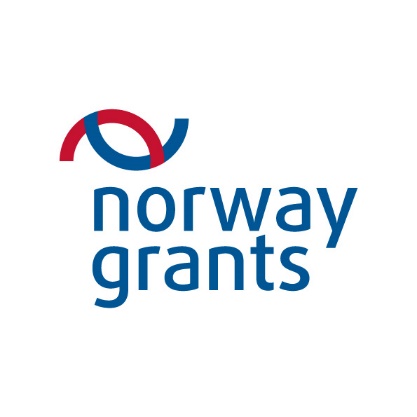 SOCIĀLAIS DARBS TUKUMA NOVADA PAŠVALDĪBĀTukums20161.Pašvaldības sociālekonomiskais raksturojums - vispārīgais, demogrāfiskā situācijaTukuma novads ir viena no Latvijas 119 administratīvajām teritorijām, viens no Latvijas 109 novadiem, kur pārvaldi savas kompetences ietvaros veic pašvaldība. Atrašanās vieta un reģionālā piederība Tukuma novada teritorija atrodas Latvijas vidusdaļas rietumu malā. Tukuma novads ietilpst Rīgas plānošanas reģionā, Pierīgas statistikas reģionā, Zemgales (Saeimas) vēlēšanu apgabalā, un nereti tas dēvēts par vārtiem uz Kurzemi. Ņemot vērā Latvijas teritorijas dažādos reģionālos dalījumus, var teikt: te satiekas Zemgale, Kurzeme un Vidzeme. Teritorija: Tukuma novada teritorijas platība ir 1194 km2 Tas ir jaukts pilsētas un lauku novads. Pēc platības Tukuma novads ir lielākais novads Rīgas plānošanas reģionā. Novads izveidots 2009.gadā administratīvi teritoriālās reformas ietvaros, apvienojot 11 bijušā Tukuma rajona pašvaldību administratīvās teritorijas – Tukuma pilsētu, Degoles, Džūkstes, Irlavas, Jaunsātu, Pūres, Lestenes, Sēmes, Slampes, Tumes un Zentenes pagastus. Pilsēta un 10 pagasti šobrīd ir novada teritoriālās vienības.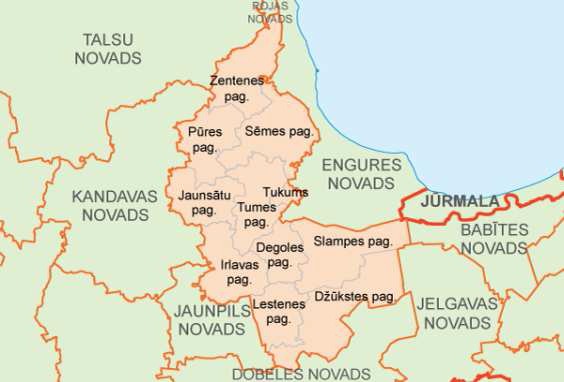 Tukuma novada administratīvais centrs ir Tukuma pilsēta (bijušais Tukuma rajona centrs), kam pilsētas tiesības ir kopš 1795.gada.Kaimiņi: Tukuma novada teritorija robežojas ar astoņu pašvaldību teritorijām. Tās ir Engures, Jaunpils, Kandavas, Talsu, Mērsraga, Dobeles un Babītes novadi un Jūrmalas pilsēta. Novada kaimiņu pašvaldības ietilpst Rīgas, Zemgales un Kurzemes plānošanas reģionos. Sasniedzamība un attālumi līdz citām pilsētām: Tukuma novada teritoriju šķērso divi starptautiskas nozīmes multimodāli TEN-T tīkla transporta koridori – valsts galvenais autoceļš A 10 (E22) Rīga – Ventspils un dzelzceļa līnija Rīga – Tukums – Ventspils (novadā ir divas pasažieru dzelzceļa stacijas), kā arī valsts galvenais autoceļš A9 Rīga-Skulte-Liepāja un dzelzceļa līnija Jelgava – Tukums – Ventspils. Tukuma pilsētas pievārtē, 5 km no tās, Engures novadā atrodas lidlauks (saukts gan par Tukuma lidlauku, gan par Jūrmalas lidostu), kas var uzņemt praktiski visus gaisa kuģu tipus. Attālums no Tukuma līdz galvaspilsētai Rīgai ir 65 km, līdz Talsiem – 56 km, Jelgavai – 54 km, Dobelei – 45 km , Saldus – 72 km, Kuldīgai – 96 km, Ventspilij – 125 km, Liepājai – 168 km.Pārvalde Tukuma novada administratīvajā teritorijā pārvaldi veic Tukuma novada pašvaldība. Pašvaldības lēmējinstitūcija ir novada dome ar 17 ievēlētiem deputātiem, kas pēc 2013.gada pašvaldību vēlēšanām pārstāv četras partijas un partiju apvienības. Deputāti darbojas piecās komitejās - tās ir Finanšu komiteja, Sociālo un veselības jautājumu komiteja, Izglītības, kultūras un sporta komiteja, Saimniecības un uzņēmējdarbības vides veicināšanas komiteja un Teritoriālās attīstības komiteja. Domes darba organizatorisko apkalpošanu nodrošina pašvaldības Administrācija, ko vada izpilddirektors. Pašvaldības funkcijas īsteno Administrācijas 11 nodaļas, 36 pašvaldības iestādes, 1 aģentūra, 7 pašvaldības kapitālsabiedrības, kā arī atsevišķas funkcijas tiek īstenotas, izmantojot ārpakalpojumus. Novada lauku teritorijā darbojas piecas pagastu pārvaldes – Irlavā, Pūrē, Sēmē, Slampē un Tumē, kas katra apkalpo divu pagastu teritorijas. Atsevišķu funkciju veikšanai vai jautājumu risināšanai darbojas 26 komisijas.Iedzīvotāji 2015. gada 1. janvārī Tukuma novadā dzīvo 31,9 tūkstoši iedzīvotāju. Pēc iedzīvotāju skaita Tukuma novads ir trešais lielākais novads Latvijā. Līdzīgi kā visā Latvijā, arī Tukuma novadā iedzīvotāju skaits sarūk gan negatīvas dabiskās kustības, gan migrācijas rezultātā, kas ir izteikti dominējoša. 65% iedzīvotāju ir darbaspējas vecumā, 19% virs darbaspējas vecumā, 16% līdz darbaspējas vecumā. Demogrāfiskās slodzes līmenis Tukuma novadā (547) ir nedaudz augstāks kā vidēji Latvijā (539) 53% novada iedzīvotāju ir sievietes, 47% - vīrieši. Tukuma novadam raksturīgs salīdzinoši viendabīgs iedzīvotāju etniskais sastāvs - 84% iedzīvotāju ir latvieši, 9% krievi, 2% baltkrievi. Novadā iedzīvotājiem vecuma grupā 30-34 gadi 24,1% ir augstākā izglītība (Latvijā 33,7%) un 16,2% ir profesionālā vidējā vai arodizglītība (Latvijā 17,3%, Rīgas plānošanas reģionā 16,2%). *kopā pensionāri: 6440 (20.2%), t.sk.vecuma pensionāri 6355izdienas pensionāri 85, *pilngadīgu personu skaits, kurām noteikta  invaliditāte 1004 (3.1%), no tām, kurām ir nepieciešama īpašā kopšana	137*bērnu skaits kopā 4088 (12.8%), no tiempar kuriem ir piešķirts ģimenes valsts pabalsts	3529bērna kopšanas pabalsts			559, no tiem bērni, kuriem noteikta invaliditāte	134, no tiem, kuriem ir nepieciešama īpašā kopšana	26celiakiju slimie bērni				25aizbildnībā nodotie bērni 			102audžu ģimene					24daudzbērnu ģimenes				390Bezdarbnieki 						1009 (5,6 % no darbspējīgajiem iedzīvotājiem)*dati iegūti no Valsts sociālās apdrošināšanas aģentūras apkopotajiem datiem par pensiju, pabalstu saņēmēju skaitu 2015.gadā.Apdzīvojums 19,2 tūkstoši jeb apmēram 60% novada iedzīvotāju dzīvo Tukuma pilsētā, kuras teritorija ir 13,4 km2. 40% novada iedzīvotāju dzīvo pagastu teritorijās. Lielākie ciemi Tukuma novadā (ar iedzīvotāju skaitu virs 400) ir Slampe, Tume, Pūre, Džūkste, Irlava, Sēme un Pienava. Vidējais iedzīvotāju blīvums novadā ir 26,7 cilvēki uz km2, pilsētā tas ir 1432 cilvēki uz km2, bet lauku teritorijā – 11 cilvēki uz km2. Starp pagastiem salīdzinoši augstāks blīvums ir Tumes, Pūres un Slampes pagastos, zemākais iedzīvotāju blīvums ir Zentenes pagastā. 57% novada iedzīvotāju dzīvo daudzdzīvokļu mājās, 39% dzīvo individuālās mājās, 2% rindu mājās, dvīņu mājās un divdzīvokļu mājās. 2. Sociālā aizsardzības sistēma Tukuma novadāPienākums nodrošināt Tukuma novada pašvaldības teritorijā dzīvojošo iedzīvotāju vajadzībām atbilstošus sociālos pakalpojumus un sociālo palīdzību, kā arī nodrošināt sociālo darbu ar personām, ģimenēm un personu grupām, profesionāli izvērtējot personu vajadzības, materiālos un personiskos resursus, organizējot personai nepieciešamos sociālos pakalpojumus un sociālo palīdzību sociālo problēmu risināšanai ir deleģēts Tukuma novada pašvaldības aģentūrai „Tukuma novada sociālais dienests” (turpmāk tekstā – Tukuma novada sociālais dienests). Tukuma novada sociālais dienests darbību uzsācis 2009.gada 1.novembrī un  ir visu Tukuma novadu veidojošo 11 pašvaldību – Degoles, Džūkstes, Irlavas, Jaunsātu, Lestenes, Pūres, Sēmes, Slampes, Tumes, Zentenes un Tukuma pilsētas sociālo funkciju un saistību pārņēmējs.Funkciju un tiešās darbības īstenošanai Tukuma novada sociālā dienesta struktūru veido tās darbības virzieniem atbilstošas nodaļas:Sociālā darba un sociālās palīdzības nodaļa;Sociālo pakalpojumu nodaļa ar šādām struktūrvienībām:Patversme;Invalīdu dienas centrs „Saime”;Dienas centrs „Saimīte”;Jauniešu sociālais centrs;Aprūpes mājās dienests;Slampes un Džūkstes pagastu kopienas centrs „Rīti”;Sociālo pakalpojumu centrs „’Mežrozītes”.Tukuma novada sociālā dienesta pakļautībā ir Irlavas bērnu nams patversme.Tukuma novada pašvaldība ir izveidojusi sabiedrību ar ierobežotu atbildību “Irlavas Sarkanā Krusta slimnīca”, kuras viena no nodaļām sniedz ilgstošas sociālās aprūpes un sociālās rehabilitācijas pakalpojumu. 1. attēlā ir shematiski atainoti sociālo pakalpojumu, sociālās palīdzības un sociālā darba veicēji Tukuma novada teritorijā. 1. attēls. Sociālo pakalpojumu, sociālās palīdzības sniedzēji un sociālā darba veicēji Tukuma novada teritorijāTukuma novada sociālā dienesta struktūra uz 2016. gada martu aplūkojama 2.attēlā.2.1.Sociālo pakalpojumu izvērtējums Tukuma novada pašvaldībāSociālos pakalpojumus Tukuma novada pašvaldībā nodrošina Sociālo pakalpojumu nodaļa, kuras galvenās funkcijas un pienākumi ir nodrošināt sociālos pakalpojumus Tukuma novada iedzīvotājiem, invalīdiem, pensijas vecuma personām, personām ar garīga rakstura traucējumiem, ģimenēm ar bērniem, bezpajumtniekiem un citām personu grupām, kurām tas nepieciešams, kā arī noteikt katrai personai, kura pieprasījusi sociālo pakalpojumu, nepieciešamo pakalpojumu apjomu un saturu. Nodaļas darbu organizē nodaļas vadītāja. Tukuma novada pašvaldības nodrošinātie sociālie pakalpojumi, izlietotais finansējums un pakalpojumu saņēmēju skaits periodā no 2012.gada līdz 2015.gadam uzskaitīti 1.tabulā.1. tabula Tukuma novada pašvaldības nodrošinātie sociālie pakalpojumi, izlietotais finansējums un pakalpojumu saņēmēju skaits periodā no 2012.gada līdz 2015.gadam Pašvaldības nodrošināto un pirkto sociālo pakalpojumu budžeta izlietojuma attiecību proporcijas procentos atainotas 3. attēlā.3.attēls. Pašvaldības nodrošināto un pirkto sociālo pakalpojumu budžeta izlietojuma attiecību proporcijas, euro, %2015. gadā 73 % no tērētajiem līdzekļiem sociālo pakalpojumu nodrošināšanā pašvaldība ir ieguldījusi pašvaldības izveidoto, attīstīto pakalpojumu nodrošināšanā, savukārt 23% tērējusi pakalpojumu pirkšanai no citiem pakalpojumu sniedzējiem. Kā atspoguļo 1. tabulā uzkrātie dati, pirkto pakalpojumu tērēto līdzekļi lielāko īpatsvaru veido ilgstošas sociālās rehabilitācijas un sociālās aprūpes pakalpojums institūcijā gan pieaugušajiem, gan bērniem. Ir pirkti arī sociālās rehabilitācijas pakalpojumi gan jaunajām māmiņā, gan jauniešiem.Tukuma novada sociālaiis dienests administrē arī vairākus valsts finansētus sociālos pakalpojumus. 2015. gadā - valsts apmaksāta sociālā rehabilitācija no prettiesiskām darbībām cietušiem bērniem dzīvesvietā, valsts apmaksāta sociālā rehabilitācija no prettiesiskām darbībām cietušām pilngadīgām personām dzīvevietā un institūcijā, asistenta pakalpojums. Tukuma novada sociālais dienests arī izvērtē nepieciešamību saņemt valsts apmaksātu sociālo rehabilitāciju no prettiesiskām darbībām cietušiem bērniem krīzes centrā. Dati par valsts finansēto pakalpojumu saņēmēju skaitu, izlietoto finansējumu, atspoguļots 1. tabulā.Sociālo pakalpojumu struktūrvienībās ir nodarbināti 20 sociālā darba speciālisti - 8 sociālie darbinieki, 8 sociāli aprūpētāji un 4 sociālie rehabilitētāji, citi darbinieki – fizioterapeiti, interešu pulciņa vadītāji, aprūpētāji, automobiļa vadītāji, dežuranti, apkopējas.Irlavas bērnu namā – patversmē ir nodarbināti 10 sociālā darba speciālisti – divi sociālie darbinieki, astoņi sociālie aprūpētāji, kā rī citi darbinieki – aprūpētāji, medmāsa, automobiļa vadītājs. Kopā iestādē ir nodarbināti 33 darbinieki.2.2. Sociālā darba izvērtējums Tukuma novada pašvaldībāSociālo darbu Tukuma novadā nodrošina sociālā darba un sociālās palīdzības nodaļa, kuras galvenās funkcijas un pienākumi ir:sniegt personai informāciju par tiesībām saņemt sociālos pakalpojumus un sociālo palīdzību un to sniegšanas kārtību;veikt sociālo darbu ar personām, ģimenēm un personu grupām, lai sekmētu krīzes situācijas pārvarēšanu un veicinātu šīs personas iekļaušanos sabiedrībā vai sociālās situācijas uzlabošanu un sociālo problēmu risināšanu;izvērtēt vajadzību pēc sociālajiem pakalpojumiem vai sociālās palīdzības un organizēt sociālo pakalpojumu vai sociālās palīdzības saņemšanu trūcīgām ģimenēm (personām), ģimenēm ar bērniem, kurās ir bērna attīstībai nelabvēlīgi apstākļi, audžu ģimenēm, aizbildņiem, personām, kuras aprūpē kādu no ģimenes locekļiem, invalīdiem, pensijas vecuma personām, personām ar garīga rakstura traucējumiem un citām personu grupām, kurām tas nepieciešams.Nodaļas darbu organizē nodaļas vadītāja. Uz 2016. gada 1. janvāri nodaļā strādā:24 sociālie darbinieki, t.sk. 11 sociālie darbinieki, no kuriem-1 (viens) darbinieks organizē, metodiski vada pagastu darbinieku darbu;1 (viens) darbinieks pilsētas teritorijā veic sociālo darbu ar pilngadīgām personām1 (viens) darbinieks pilsētas teritorijā nodrošina pilngadīgu personu vajadzību pēc sociālās palīdzības izvērtējumu, nodrošina risku, vajadzību un resursu izvērtējumu, organizē nepieciešamo sociālo palīdzību;1 (viens) darbinieks pilsētas teritorijā nodrošina vajadzību pēc sociālā pakalpojuma izvērtējumu, nodrošina risku, vajadzību un resursu izvērtējumu, organizē nepieciešamos sociālos pakalpojumus;5 (pieci) darbinieki pagastu teritorijā nodrošina visu mērķgrupu personu vajadzību pēc sociālās palīdzības izvērtējumu, nodrošina risku, vajadzību un resursu izvērtējumu, organizē nepieciešamo sociālo palīdzību un sociālos pakalpojumus;1 (viens) darbinieks Slampes un Džūkstes pagasta teritorijā nodrošina visu mērķgrupu personu vajadzību pēc sociālās palīdzības izvērtējumu, nodrošina risku, vajadzību un resursu izvērtējumu, organizē nepieciešamo sociālo palīdzību;1 (viens) darbinieks Slampes un Džūkstes pagasta teritorijā izvērtē personu funkcionālās spējas – vajadzību pēc sociālajiem pakalpojumiem, tai skaitā vajadzību pēc institucionālās aprūpes un veic sociālo darbu ar pilngadīgām personām;11 sociālie darbinieki darbam ar ģimeni ar bērniem, no kuriem- 1 (viens) darbinieks nodrošina gadījuma vadīšanu izmantojot psihosociālā sistēmiskā darba elementus; 4 (četri) darbinieki nodrošina gadījuma vadīšanu Tukuma pilsētā; 1 (viens) darbinieks nodrošina gadījuma vadīšanu ģimenēm, kuru bērni ir pirmsskolas izglītības iestāžu audzēkņi vai pirmskolas izglītojamo vecumā - sociālais darbinieks ar ģimenēm un bērniem sociālo darbu veic katrā pilsētas pirmsskolas izglītības iestādē vienu dienu nedēļā. Pēc saņemtās informācijas sociālais darbinieks ar ģimenēm un bērniem veic sociālās situācijas izpētes, sociālo problēmu identificēšanu, un nepieciešamības gadījumos uzsāk sociālo darbu ar ģimeni. Organizētas tikšanās ar pirmsskolas izglītības iestāžu vadītājiem un pedagogiem. Sociālais darbinieks ģimenēm ar bērniem pārstāv pirmsskolas izglītības iestādes audzēkņu intereses Tukuma novada Domes Bērnu tiesību aizsardzības komisijā.1 (viens) darbinieks visa novada teritorijā strādā ar ģimenēm, kas nodrošina bērna ārpusģimenes aprūpi, jauniešiem pēc ārpusģimenes aprūpes izbeigšanās (aizbildņi un audžu ģimenes). 1 (viens) darbinieks divu pagastu teritorijā veic sociālo darbu ar ģimenēm ar bērniem, nodrošina risku, vajadzību un resursu izvērtējumu, organizē nepieciešamos sociālos pakalpojumus;1 (viens) darbinieks nodrošina psihosociālās konsultācijas ģimenēm ar bērniem visa novada teritorijā - Projekta „Cilvēks izmaiņu veicinātājs” ietvaros divi sociālie darbinieki darbam ar ģimenēm ar bērniem no 24.04.2014.-09.01.2015. ir apguvuši apmācību programma „Psihosociālā sistēmiskā pieeja sociālajā darbā”.Pilnvērtīga konsultēšanas prakse Tukuma novada sociālajā dienestā uzsākta no 16.10.2015.  Psihosociālo konsultāciju pamatnostādne ir savstarpējās attiecības, sistēmu, personu mijiedarbības procesi ar mērķi uzlabot sociālos un psiholoģiskos aspektus, sniegt emocionālu atbalstu konkrētā situācijā uzsverot katra indivīda resursus. Persona tiek virzīta uz to, lai pati spēti pārskatīt savas vērtības un pati pieņemtu lēmumus, tiek mācīta prasme nepazaudēt sevī bērnu, ar savām cerībām un sapņiem, panākt, lai cilvēks apzinās SEVI, SAVAS emocijas, domā un rīkojas PATS!,2 (divi) darbinieki pilsētas teritorijā nodrošina ģimenes ar bērniem vajadzību pēc sociālās palīdzības izvērtējumu, nodrošina risku, vajadzību un resursu izvērtējumu, organizē nepieciešamo sociālo palīdzību.1 sociālais darbinieks darbam ar veciem cilvēkiem - pilsētas teritorijā nodrošina pensijas vecuma personu un personu ar invaliditāti vajadzību pēc sociālās palīdzības izvērtējumu, nodrošina risku, vajadzību un resursu izvērtējumu, organizē nepieciešamo sociālo palīdzību. 1 sociālais darbinieks darbam ar personām ar atkarību problēmām - sniedz konsultācijas iedzīvotājiem visā Tukuma novada teritorijā, konsultācijas tiek sniegtas arī līdzatkarīgām personām. 2015.gadā izveidojusies laba sadarbība ar Anonīmiem Alkoholiķiem, kuri Tukuma patversmes telpās Dārza ielā 11/13 vada sapulces patversmes klientiem, pēc 12 soļu programmas un tradīcijām, sapulces notiek no janvāra līdz jūnijam, un no septembra līdz decembrim. Sapulces ir apmeklētas, vidēji tās apmeklē 11 patversmes klienti. Darbinieks darbam ar personām ar atkarību problēmām koordinē HIV Profilakses punkta darbību (turpmāk tekstā - HPP), kur ir iespējams anonīmi veikt ekspresstestus: HIV, C un B hepatītiem, sifilisu. Profilakses punktā tiek izdalīti arī informatīvie materiāli. Sadarbībā ar Ielu darbinieku notiek šļirču un adatu maiņa, kā arī izsniegti prezervatīvi un tika sniegta informācija par HPP punktu. Atkarību speciālistam ir laba sadarbība ar narkologu dr.A.Ručevski, pie kura Tukuma novada iedzīvotāji var griezties pēc palīdzības.un 1 psihologs, kas sniedz psihosociālu atbalstu visām personu grupām, veic klienta psiholoģisko izpēti un izvērtēšanu, konsultē klientus, nodrošina psiholoģisko rehabilitāciju krīžu un traumu gadījumos.9 stundas mēnesī konsultācijas sniedz narkologs. 22 sociālie darbinieki ir ieguvuši 2. līmeņa augstāko izglītību sociālajā darbā vai karitatīvajā sociālajā darbā, trīs darbinieki pašlaik iegūst attiecīgu izglītību.Sociālais darbs tiek nodrošināts gan individuālā līmenī, gan tiek veikts grupu darbs ar personām, personu grupām, ģimenēm. Tiek organizētas mērķu grupas un veikts grupu darbs ar personām, personu grupām un ģimenēm gan pilsētā, gan pagastu teritorijās, lai veicinātu ģimeņu ar bērniem, personu, personu grupu sociālo atbalstu, sociālo prasmju apguvi, sociālo integrāciju sabiedrībā.Lai veicinātu ģimeņu ar bērniem grupu, sociālo atbalstu un sociālo prasmju apguvi organizēta vecāku apmācības programma „Bērna emocionālā audzināšana” ar mērķi palīdzēt vecākiem labāk izprast savu bērnu, uzzināt vairāk par bērnu attīstību un bērnu audzināšanas principiem, tikt galā ar bērnu emocionālām vai uzvedības grūtībām. Notiek darbs ar atbalsta grupām ģimenēm ar bērniem „Ceļvedis audzinot pusaudzi”. Izstrādāta programma ar uzdevumiem 10 nodarbībām. Atbalsta grupas mērķis sniegt izpratni par pusaudžu vecumposma īpatnībām un kā veidot veiksmīgu sadarbību šajā vecumposmā.Uzsākts darbs ar jauniešu grupu - „Atbalsta grupa nepilngadīgajiem ar uzvedības traucējumiem”. Grupu apmeklē jaunieši, kuri nonākuši Tukuma novada sociālā dienesta redzeslokā un tiem iekārtota nepilngadīgo profilakses lieta. Vissenākā atbalsta programma „Bezpajumtnieku sociālās kompetences paaugstināšana” tiek realizēta, lai motivētu bezpajumtniekus atzīt atkarības problēmas, izmantojot neformālas izglītības un sociālo iemaņu treniņu metodes, lai veicinātu personas pilnveidi apgūstot zināšanas un prasmes, rosinot vērtību sistēmas izvērtēšanai un attīstībai, jaunu uzvedības modeļu apgūšanai tā radot priekšnoteikumus labvēlīgai sociālajai videi, veidojot motivāciju atrast darbu. Lai sasniegto izvirzīto mērķi izstrādāta programma ar uzdevumiem 13 nodarbībām. Kopienas sociālā darba raksturojums Tukuma novada pašvaldībāPagastu teritorijās tiek veidoti kopienu centri - kā resurss teritorijas iedzīvotāju pašresursu aktivizācijai:Laika periodā no 2011. gada ir izveidoti 4 kopienas centri, katrs kopienas centrs ir izveidojis un nodrošina pakalpojumus, vajadzības atbilstoši teritorijas vajadzībām:Kopš 2011. gada janvārī Slampē darbojas Slampes un Džūkstes pagastu kopienas centrs „Rīti”. Kopienas centra pakalpojumus nodrošina 1 sociālais darbinieks, 1 sociālais pedagogs (0.5 slodzes), 1 sociālais rehabilitētājs, fizioterapeits (0.5 slodzes) un 3 dežuranti. Kopienas centrs nodrošina dienas aprūpes centra pakalpojumus dažādām personu grupām ar funkcionāliem traucējumiem (pensionāriem un personām ar īpašām vajadzībām), nodrošinot personu sociālo aprūpi un sociālo rehabilitāciju maksimāli tuvu dzīvesvietai. 2015.gadā dienas aprūpes centra pakalpojumus saņēma 66 Slampes un Džūkstes pagastu pensionāri un personas ar īpašām vajadzībām ar dažāda veida invaliditāti.Kopienas centrā tiek nodrošināts bērnu un jauniešu sociālās rehabilitācijas pakalpojumus Slampes un Džūkstes pagasta bērniem un jauniešiem. 2015.gadā pakalpojumu saņēma 51 - Slampes un Džūkstes pagastā dzīvojoši bērni un jaunieši.Ir pieejams patversmes pakalpojumus ģimenēm krīzes situācijā. 2015.gada patversmes pakalpojumu saņēma 25 personas.2013. gada 19. aprīlī atvērts kopienas centrs Pūrē- - pieejami higiēnas pakalpojumi, tiek organizēti grupu darbi, pieejamas speciālistu- sociālā darbinieka, psihologa, bāriņtiesas darbinieku konsultācijas. 2015.gadā atzīmējams kopā ar Pūres bibliotēku organizētais pārgājiens 13 Pūres pagasta bērniem. Maršruts Pūre – Kandava – Pūre un pārgājiens ar ciemata Dzintars 15 bērniem Dzintars – Kandava – Dzintars.2014. gadā 28. martā Tukuma novada Irlavas pagastā durvis vēris Irlavas kopienas centrs. Centrā ir izbūvētas četras telpas un sanitārais mezgls, kas pielāgots cilvēkiem ar kustību traucējumiem, kā arī iegādāts aprīkojums – mēbeles, virtuves iekārta, rotaļlietas, galda spēles un portatīvais dators. Irlavas kopienas centrā ikviens pagasta iedzīvotājs var iesaistīties dažādas aktivitātēs un praktiskajās apmācībās. Mazajiem irlavniekiem iespēja rotaļāties spēļu istabās, bet pieaugušie var radoši darboties nodarbību telpā. Centrā ir iekārtota virtuve, kur apgūt prasmes ēdiena gatavošanā. Sadarbībā ar Irlavas Interešu klubiņa brīvprātīgajiem tiek organizētas praktiskas un radošas nodarbības bērniem un jauniešiem- mācīta galda kultūra, prasmes pastāvīgi gatavot ēst, uzkopt telpas, saskarsmes un komunikācijas kultūra, vizuālās un lietišķās mākslas pamati – radoši darboties ar dažādiem materiāliem - stiklu, papīru, audumu. Tiek organizēti pārgājieni– iepazīsim Irlavu un tās dabu, Līgo svētku, Helovīna, Latvijas Valsts gadadienas, Ziemassvētku pasākumi kopā ar vecākiem. Ikdienā kopienas centra rotaļu istabā savu brīvo laiku pavada dažāda vecuma bērni – jaunieši. Tiek spēlētas galda spēles pēc brīvas izvēles. No 2016. gada aktivitātes atbalsta,  veicina un uzrauga dežurants.  2015.gadā Irlavas Kopienas centrā sadarbībā ar Irlavas interešu klubiņa brīvprātīgajiem vismaz vienu reizi mēnesī jauniešiem ir notikušas radošas un praktiskas nodarbības, kurās apguva ar vien jaunas un vienkāršas ēst gatavošanas prasmes, veselīga uztura nozīmi utt. Jaunieši radoši darbojās ar plastilīnu, papīru, audumu. Tiek organizētas tematiskās pēcpusdienas - Lieldienas, Līgo svētki, Latvijas Valsts gadadiena, Ziemassvētki. Jaunieši veido kartiņas, rokassprādzes Lieldienu zaķus. Organizēti arī pasākumi brīvā dabā – pārgājiens „Izzini dabu”. Jauniešiem mācās atpazīt un ievākt dabas veltes - ārstniecības augus, tējas. Iepazīt Irlavas pagastā esošos valsts un vietējas nozīmes kultūras pieminekļus. Pārgājiena noslēgumā - pikniks un sporta aktivitātes. Visinteresantākais pasākums jauniešiem notika oktobra mēnesī Sociālajā pakalpojuma centrā „Mežrozītes”, kur 7 jaunieši un 3 pieaugušie kopā ar sešiem grupu dzīvokļa iemītniekiem gatavoja ēst - vārīja zupu un cepa siera cepumus. Apguva zīmēšanas tehniku, kuru mācīja un savu prasmi rādīja sociālā pakalpojuma centra „Mežrozītes” iemītnieks. Jaunieši uzdāvināja vietējam māksliniekam krāsas, otas un gleznošanas audumu. Pasākuma beigās pašu gatavots mielasts. Gada nogalē Kopienas centrā notika Ziemassvētku pasākums kopā ar vecākiem. Jaunieši rotāja eglīti un pārsteidza vecākus ar svētkiem radītu pasākumu. Cepa pīrāgus, piparkūkas. Piedalījās 16 bērni un jaunieši, 4 pieaugušie. Arī šogad dāvanas bija sarūpējuši viesi no Gotlandes. Lielākā dāvana bērniem bija sociālā pakalpojuma centra „Mežrozītes” iemītnieka glezna uz audekla, kura tika izvietota Kopienas centra telpās un ikviens to var apskatīt. 2015. gadā Kopienas centrā notikušas 13 radošas un praktiskas nodarbības. 2 pārgājieni brīvā dabā. Vidēji aktivitātēs piedalījušies no 7 līdz 11 bērniem un jauniešiem. Ikdienā kopienas centra rotaļu istabā vidēji dienā savu brīvo laiku pavada 3-10 dažāda vecuma bērni – jaunieši. Tiek spēlētas galda spēles pēc brīvas izvēles.2014. gada 17. oktobrī atvērts Sēmes kopienas centrs „Mūsmājas”.Iedzīvotāju aktivitātes atbalsta un veicina sociālais darbinieks un dežurants. Pieejami higiēnas pakalpojumi, tiek organizēti grupu darbi, pieejamas speciālistu- sociālā darbinieka, psihologa, bāriņtiesas darbinieku konsultācijas. Organizēti tematiskie pasākumi. Kopienas centrā aktīvi darbojas Sēmes pagasta iedzīvotāji. 2015.gada laikā kopienas centru apmeklējuši 1753 apmeklētāji. No tiem 1217 skolēni un jaunieši, un 536 pieaugušie. Pārrēķinot šos datus vienībās – kopienas centru apmeklēja 180 cilvēki, no tiem 110 pieaugušie un 70 skolēni un jaunieši.Kopienas centram ir ļoti laba sadarbība ar Sēmes Jauniešu centru.Kopā aizvadītajā gadā notikušas 27 radošas un praktiskas nodarbības – sveču liešana, pasaku vakars, dekoru un našķu gatavošana Valentīndienai, izglītojoša pēcpusdiena-tikšanās ar agronomi un jaunāko sēklu apskate, Lieldienu dekoru gatavošana un olu krāsošana, senioru un jauniešu pēcpusdiena „Mazliet no Sēmes vēstures”, Līgo vainagu pīšanas prasmju apgūšana, galda spēļu pēcpusdienas, vietējo iedzīvotāju pēcpusdiena „Mana recepte”, Miķeļdiena-ticējumi, mīklas, ēdieni, labo darbu nedēļa, lapu grābšana-brīvprātīgā darba popularizēšana un citi pasākumi. Vidēji katru pasākumu apmeklēja no 8 - 19 apmeklētāji. Ikdienā kopienas centrā savu brīvo laiku pavada dažāda vecuma bērni, jaunieši un pieaugušie. Tiek apgūtas prasmes gatavot ēst, dažādu dekoru un noformējumu veidošana attiecīgajiem svētkiem. Lai veicinātu riska un trūcīgo ģimeņu integrāciju sabiedrībā, mazinātu sociālās atstumtības riskus, ikgadēji  tiek organizēti pasākumi riska ģimeņu integrācijai sabiedrībā: teātra izrādes apmeklējums, pārgājieni un nometnes ģimenēm ar bērniem,  ekskursijas kopā ar ģimenēm atbilstoši bērnu vecumam. Lai pilnveidotu zināšanas, prasmes audžuģimenēm, aizbildņiem un kontaktpersonām organizēta apmācība „Audžuvecāku kompetenču pilnveidošana audžubērnu aprūpē”. Programmas mērķis sniegt teorētiskas zināšanas un praktiskas iemaņas audžuģimeņu praktisko kompetenču pilnveidošanā; attīstīt personības kapacitāti pilnveidojot personības resursus. Gada periodā ir plānoti trīs semināri.Tiek mērķēti veidota arī starpinstitucionālā sadarbība Tukuma novadā. Bērnu tiesību aizsardzības jomā 2011. gada 24. novembrī Ar Tukuma novada Domes lēmumu (prot.Nr.15 5.§) ir izveidota Tukuma novada Domes Bērnu tiesību aizsardzības komisija un apstiprināts komisijas nolikums. Sēdes notiek reizi nedēļā. Komisijas darbā piedalās Tukuma novada Bāriņtiesas, Tukuma novada Izglītības pārvaldes, Tukuma slimnīcas, Valsts probācijas, Valsts policijas, Tukuma novada Pašvaldības policijas un Tukuma novada izglītības iestāžu pārstāvji.Sēdēs izskatīti problēmu jautājumi; par bērniem, kuri neapmeklē izglītības iestādes neattaisnotu iemeslu dēļ, par bērnu uzvedību izglītības iestādēs, par bērnu pamatvajadzību nodrošināšanu, par vardarbību pret bērniem.2015.gadā pirmreizēji iekārtotas 29 nepilngadīgo profilakses lietas, apspriestas izstrādātās uzvedības sociālās korekcijas programmas,  57 aktīvas nepilngadīgo profilakses lietas. Tukuma novada sociālais dienests kopā ar Tukuma novada bāriņtiesu, Tukuma novada Izglītības pārvaldi, Tukuma novada Domes speciālistiem, iesaistījusies pašvaldības atbalsta programmas izstrādē un pilnveidē par atbalstu Tukuma novada ģimenēm ar bērniem. 2.3. Sociālā darba, sociālo pakalpojumu un sociālās palīdzības apjoma izvērtējums Tukuma novada pašvaldībāLai vērtētu sociālā darba, sociālo pakalpojumu un sociālās palīdzības apjomu Tukuma novada pašvaldībā, tika vērtēts vai sociālā darba speciālistu skaits ir pietiekams deleģēto pienākumu veikšanai.Vērtējot iepriekšējās nodaļās aprakstīto, Tukuma novada pašvaldības divās iestādēs (Tukuma novada sociālais dienests un Irlabas bērnu nams-patversme) kopā ir nodarbināti 126 darbinieki, t.skaitā 55 sociālā darba speciālisti. Tukuma novada sociālajā dienestā nodarbināti 93 darbinieki, tajā skaitā 44 sociālā darba speciālisti. Savukārt, ja vērtē tikai sociālo dienestu, neuzskaitot sociālā pakalpojuma sniedzējus, Tukuma novada sociālajā dienestā ir nodarbināti 24 sociālā darba speciālisti.  Sociālo pakalpojumu un sociālās palīdzības pakalpojumu likuma 10. panta 1. daļa nosaka, ka lai nodrošinātu iedzīvotāju vajadzību profesionālu izvērtēšanu un kvalitatīvu sociālo pakalpojumu un sociālās palīdzības sniegšanu, katrā pašvaldībā jābūt vismaz vienam sociālā darba speciālistam uz katriem tūkstoš iedzīvotājiem. Tātad Tukuma novada sociālajā dienestā saskaņā ar likumu būtu nepieciešami 32 sociālā darba speciālisti, bet ja skaitā iekļauj sociālo pakalpojumu sniedzējus, atbilstošais speciālistu skaits ir nodrošināts. Diskutējams jautājums vienmēr ir bijis – vai kopējā skaitā ir jāiekļauj sociālā darba speciālisti, kas darba pienākumus veic sociālo pakalpojumu sniegšanas ietvaros pašvaldības sociālā dienesta struktūrvienībās. Ja neiekļauj, tad Tukuma novada sociālajā dienestā ir 8 (!) speciālistu deficīts.Uz 2015. gada 31. martu tika apkopots klientu lietu skaits, ar kurām strādā sociālie darbinieki. Atšķiras vērtēto sociālo darbinieku amati, jo periodā no 2015. gada 31. marta līdz 2016. gada 1. janvārim ir mainīti atsevišķi amata nosaukumi.Rezultāti apkopoti 2. tabulā 2.tabula. Klientu lietu skaits, ar kurām strādā sociālie darbinieki* sējuma skaidrojumsAI	AizbildnisA	AprūpeAU	AudžuģimeneB	Bāreņi un bez vecāku gādības palikušieBC	Dienas centrs "Saimīte"SC	Ilgstošā sociālā aprūpe institūcijāIC	Invalīdu dienas centrsJC	Jauniešu sociālais centrsKC	Kopienas centrsN	Nepilngadīgie likumpārkāpējiP	PatversmeX	Psihologa konsultācijasĢA	Sociālais darbs ar ģimenēm ar bērniem (t.s.k.sociālie raksturojumi)Y	Sociālais darbs ar personām ar atkarības problēmāmSG	Sociālais darbs ar pilngadīgām personām (t.s.k.sociālie raksturojumi)SP	Sociālā palīdzībaVR	Valsts sociālā rehabilitācija (SIVA, dzīvesvietā, krīžu centri)Analizējot apkopotos datus ir secināms, ka Lielākais lietu skaits veidojas sociālās palīdzības sniedzējiem no 42 lietām vienam darbiniekam, kas palīdzību piešķir ģimenēm ar bērniem – līdz pat 290 lietām vienam, kas palīdzību piešķir vecuma pensionāriem un personām, kurām noteikta invaliditāte.Pagastu teritorijas sociālajiem darbiniekiem vislielākais apjoms ir sociālās palīdzības lietās – no 23 darbiniekam, kas palīdzību piešķir ģimenēm ar bērniem līdz 100 sociālās palīdzības lietām.Sociālajiem darbiniekiem darbam ar ģimenēm ar bērniem kopējais lietu skaits (tai skaitā nepilngadīgo profilakses lietas) ir no 18 līdz 50 klientu lietām.Pagastu teritorijā tikai Pūres un Jaunsātu teritorijas sociālajam darbiniekam ir 23 ģimenes klientu lietas un Slampes pagastā, kur ir izveidota sociālā darbinieka darbam ar ģimenēm ar bērniem amata vieta – 20 klientu lietas, pārējās teritorijās vadīto sociālo gadījumu darbam ar ģimeni ar bērniem ir maz – no 6-13 gadījumu.Uz lietu uzskaitīšanas brīdi, darbs ar sociālo gadījumu darbam ar pilngadīgām personām pilsētā nav vēl izveidojies, pagastu teritorijās - tikai no vienas līdz divām klienta lietām. Viens sociālais darbinieks pilsētā veic personu funkcionalitātes izvērtējumu, sagatavojot dokumentus pakalpojuma sniedzējam – kopumā 112 valsts sociālās rehabilitācijas lietas, 43 ilgstošās aprūpes pakalpojuma lietasPagastu teritorijās personu funkcionalitātes izvērtējumu veic sociālie darbinieki – aktīvās valsts sociālās rehabilitācijas lietas ir līdz 6 aktīvām lietām katram darbiniekam, aktīvās ilgstošās aprūpes pakalpojuma lietas – līdz 8 aktīvām lietām katram darbiniekam.Pašvaldībā ir viens darbinieks, kas strādā ar personām ar atkarības problēmām – 32 aktīvās lietas, darbinieks, kas strādā ar ārpusģimenes aprūpē nodotu bērnu un viņa aizbildņiem un audžuģimenēm, kā arī veic sociālo darbu ar bāreņiem un bez vecāku gādības palikušajiem bērniem pēc pilngadības (gan individuālais atbalsts, gan izglītogjošo semināru organizēšana, gan sociālās garantijas, gan finansiālā atbalsta organizēšana) – kopā 103 aizbildņu un audžu ģimeņu lietas, 125 klientu lietas bāreņiem un bez vecāku gādības palikušiem bērniem. Darbu pagastu teritorijās ar šajā punktā minētām klientu grupām nodrošina pagasta sociālais darbinieks (aktīvo klienta lietu skaits līdz 9 vienai mērķgrupai).Sociālais darbs ar personu grupām tiek nodrošināts arī sniedzot pakalpojumu – ar pieaugušām personām, kurām noteikta invaliditāte - 46 aktīvas klientu lietas, ar bērnie , kuriem noteikta invaliditāte un bērniem no riska ģimenēm – 11 aktīvas lietas, ar senioriem- 58 aktīvas lietas, ar jauniešiem – 103 aktīvas lietas, ar bezpajumtniekiem – 68 aktīvas klientu lietas. psiholoģisko izpēti un izvērtēšanu, konsultēšanu, psiholoģisko rehabilitāciju krīžu un traumu gadījumos, psihosociālu atbalstu visām personu grupām sniedz divi psihologi – aktīvo klientu lietu skaits – 53.Lai veidotu priekšstatu par darba saturu ar konkrētām mērķgrupām, tika analizēti amatu apraksti un klientu lietu saturs. Tiks atspoguļoti tikai tie darba uzdevumi, kurus sociālais darbinieks pielieto veicot sociālo darbu ar personu, vadot sociālo gadījumu, sniedzot sociālo pakalpojumu (uzkrāti 3. tabulā)3.tabula. Darba uzdevumi, kurus sociālais darbinieks pielieto veicot sociālo darbu ar personu, vadot sociālo gadījumu, sniedzot sociālo pakalpojumu Vērtējot amata aprakstus ir secināms, ka:sociālajiem darbiniekiem, kas organizē sociālo palīdzību klientiem – galvenokārt ir jāveic sociālās palīdzības piešķiršana atbilstoši normatīvajiem aktiem. Papildus ir jāizvērtē - klienta sociālos riskus, ja tādi ir konstatēti, tad jādefinē klienta sociālās problēmas, ja nepieciešams, jāsastāda sociālās rehabilitācijas plāns vai jānosūta klients pie sociālā darbinieka darbam ar konkrēto mērķgrupu. Papildus izskatot klienta lietas, konstatēts, ka no 20 klienta lietām, ar kurām strādā sociālais darbinieks darbam ar veciem cilvēkiem- nevienā lietā netika konstatētas sociālās problēmas pazīmes, kuru gadījumā klients ir nosūtīts pie speciālista. Vienīgā identificētā sociālā problēma – ir nepietiekami finanšu resursi mājokļa, veselības aprūpes izdevumu segšanai. Savukārt no 20 klienta lietām, ar kurām strādā sociālais darbinieks darbam ar ģimenēm ar bērniem – 19 lietās ir konstatēti riski un notiek sociālais darbs. Savukārt no 20 klienta lietām, ar kurām strādā sociālais darbinieks– 10 lietās ir konstatēti riski, kuru dēļ notiek sociālais darbs pie sociālās darbinieka. Tātad sociālais darbinieks darbam ar veciem cilvēkiem, organizējot sociālās palīdzības piešķiršanu, var apkalpot tik lielu daudzumu klientu, nenodrošinot sociālo darbu, tikai nedaudz pieskaroties klienta sociālo risku izvērtēšanai. Iespējams, lielā apjoma dēļ, riski tiek aizpildīti formāli, neiedziļinoties sociālajā situācijā, jo daļa klientu sociālo palīdzību saņem regulāri, bet vienīgais identificētais risks ir nepietiekami finanšu resursi. Vienīgie izvērtēšanas instrumenti – iztikas līdzekļu deklarācijas, klienta iesniegtie dokumenti (ienākumu izziņas, bankas kontu izdrukas, darba līgumu kopijas, finanšu dokumenti – rēķini, čeki, kvītis), apsekošanā konstatētais, riska faktoru izvērtējums.Sociālajam darbiniekam, kas veic sociālo darbu ar konkrēto mērķgrupu, ir jāvērtē redzeslokā nonākušo klientu sociālo vajadzību specifiku, sociālo problēmu veidus, cēloņus un attīstības tendences, kā arī sociālo sistēmu funkcionēšanas traucējumus, identificē sociālo resursu sistēmas un palīdzošo profesionāļu komandu un organizē to piesaisti konkrētā klienta vai klientu grupas sociālo problēmu risināšanā. Lai paveiktu augstākminēto, sociālais darbinieks izmanto genogrammu, eko karti, riska novērtējuma anketu ģimenēm ar bērniem, personas vajadzību pēc sociālajiem pakalpojamiem novērtējuma karti, apsekošanā konstatēto, sarunās ar klientu un vajadzīgām personām iegūto informāciju. Ja sociālā darbinieka klients ir ģimene – nereti no 3 līdz pat 12 personām, tad viena sociālā gadījuma vadīšana prasa lielākus pētniecības, izvērtēšanas resursus.Savukārt sociālajam darbiniekam, kas nodrošina konkrētu pakalpojumu – sociālais darbs ir vairāk vērsts uz sociālo rehabilitāciju vai sociālo aprūpi - uz sociālās funkcionēšanas spēju atjaunošanu vai uzlabošanu attiecīgai mērķagrupai vai uz personu pamatvajadzību apmierināšanu, kurām ir objektīvas grūtības aprūpēt sevi vecuma vai funkcionālo traucējumu dēļ. Tātad konkrēts mērķis – sociālās un fiziskās funkcionēšanas nodrošināšana, atjaunošana vai uzlabošana. Darba instrumenti līdzīgi kā sociālajam darbiniekam darbam ar konkrēto mērķa grupu - genogramma, eko karte, personas vajadzību pēc sociālajiem pakalpojamiem novērtējuma karte, sarunās ar klientu un vajadzīgām personām iegūtās informācijas apstrāde un analīze, riska novērtējuma anketa ģimenēm ar bērniem. Izvērtējot sociālo pakalpojumu būtību, izprotot to nozīmi sociālā darba procesā, secināms, ka konkrētā mērķa identificēšana nosaka, ka sociālā darba speciālisti sociālo pakalpojumu sniedzēju struktūrvienībās, kas ir sociālā dienesta struktūrvienības nebūtu ieskaitāmi Tukuma novada sociālā dienesta Sociālo pakalpojumu un sociālās palīdzības likumā noteiktajā speciālistu skaita uz tūkstots iedzīvotājiem minimumā. Tātad Tukuma novada sociālajā dienestā ir 8 (astoņu) sociālā darba speciālistu deficīts.Sociālajiem darbiniekiem pagastu teritorijās ir jāveic nereti visi augstākminētie amata pienākumi – neizslēdzami sociālās palīdzības nodrošināšana, sociālais darbs ar mērķgrupu, jāzin par nodrošinātajiem sociālajiem pakalpojumiem attiecīgajā teritorijā dzīvojošajiem. Papildus tam visam, sociālais darbinieks sekmē teritorijas iedzīvotāju līdzdalību sociālajos procesos, apzin teritorijas sociālās vajadzības un organizē atbilstošus sociālos pakalpojumus. Tātad amata pienākumos ir paveikt visus sociālā dienesta uzdevumus attiecīgā teritorijā, ko nosaka Sociālo pakalpojumu un sociālās palīdzības likums: veikt sociālo darbu ar personām, ģimenēm un personu grupām;sniegt sociālos pakalpojumus vai organizēt to sniegšanu ģimenēm ar bērniem, kurās ir bērna attīstībai nelabvēlīgi apstākļi, audžuģimenēm, aizbildņiem, personām, kuras aprūpē kādu no ģimenes locekļiem, invalīdiem, pensijas vecuma personām, personām ar garīga rakstura traucējumiem un citām personu grupām, kurām tas nepieciešams;novērtēt klientu vajadzības, materiālos un personiskos (motivācija, nepieciešamās zināšanas un prasmes, izglītība, profesija u.c.) resursus;noteikt klienta līdzdarbības pienākumus, vienojoties ar viņu par veicamajiem pasākumiem;sniegt sociālo palīdzību;administrēt pašvaldības budžeta līdzekļus, kas novirzīti sociālo pakalpojumu un sociālās palīdzības sniegšanai;novērtēt sociālā dienesta administrēto un pašvaldības finansēto sociālo pakalpojumu un sociālās palīdzības kvalitāti;veikt sociālās vides izpēti, noteikt problēmas, izstrādāt sociālo pakalpojumu attīstības koncepcijas, mērķprogrammas un priekšlikumus jaunu pakalpojumu ieviešanai un piedalīties pašvaldības attīstības plānu izstrādē;informēt iedzīvotājus par sociālajiem pakalpojumiem un sociālo palīdzību.2.4. Finansējums sociālā darba nodrošināšanai Tukuma novada pašvaldībāTukuma novada sociālā dienesta konsolidētais finanšu izlietojums 2015.gadā salīdzinoši ar iepriekšējiem gadiem atspoguļots 4., 5., 6., 7. attēlos:4.attēls. Finanšu līdzekļu izlietojums sociālajai aizsardzībai Tukuma novadā, euroSavukārt budžeta izlietojums pašvaldības nodrošinātajiem sociālajiem pakalpojumiem Tukuma novadā 2015.gadā atainots 5 .attēlā.5. attēls. Budžeta izlietojums pašvaldības nodrošināto sociālo pakalpojumu finansējumam Tukuma novadā 2015.gadā finansējums, euro  %Vislielākais finansējums 2015.gadā ir izlietots ilgstošas sociālās aprūpes un sociālās rehabilitācijas pakalpojuma nodrošināšanai Irlavas bērnu namā- patversmē – 281 380 jeb 41 % no visiem pašvaldības nodrošinātajiem pakalpojumiem (tiek vērtēts tikai pašvaldības asignējumos piešķirtais finansējums). Nākošais lielākais izlietotais finansējums ir aprūpes mājās pakalpojuma nodrošināšanai – 105 486 euro jeb 15% un sociālās aprūpes un sociālās rehabilitācijas pakalpojuma nodrošināšanai Invalīdu dienas centrā „Saime”- 103 848 euro jeb 15 % no visiem pašvaldības nodrošinātajiem pakalpojumiem. 2015.gad 19.jūnijā Irlavā, Irlavas pagastā, Tukuma novadā, tika atklāts Sociālo pakalpojumu centrs “Mežrozītes”, kurā darbu uzsāka grupu dzīvokļa pakalpojums. Valsts piedalās pakalpojuma izveides līdzfinansēšanā. Sociālā pakalpojuma centra “Mežrozītes” grupu dzīvokļa izveides un aprīkošanas izmaksas ir 21890,22 euro, no kurām Labklājības ministrija sedza 50 % (10945,11 euro).6.attēls. Finanšu līdzekļu izlietojuma sadalījums sociālajai aizsardzībai 2015.gadam Tukuma novadā , euro; %7.attēls. Finanšu līdzekļu izlietojuma sadalījums sociālajai aizsardzībai Tukuma novadā 2013.-2015.gadā (Euro)Finansiālie līdzekļi Tukuma novada sociālajā dienestā tiek uzkrāti, lai varētu sagatavot ikmēneša un ikgadējos valsts statistikas pārskatus saskaņā ar 2010.gada 6.aprīļa Ministru kabineta noteikumiem “Noteikumi par valsts statistikas pārskatiem sociālo pakalpojumu un sociālās palīdzības jomā”.Tiek klasificēti pa budžeta struktūrvienībām:Sociālā palīdzība;Tukuma novada sociālā dienesta un Irlavas bērnu nama nodrošinātie sociālie pakalpojumi;Tukuma novada sociālā dienesta pirktie sociālie pakalpojumi;Citi atbalsta pasākumi, pašvaldības brīvās iniciatīvas nodrošināšana; Asistentu pakalpojums;Sociālā dienesta uzturēšanas izdevumi.Pēdējos divus gadus – 2014. gadā un 2015. gadā tiek izdalīti arī izdevumi sociālā darba un sociālās palīdzības nodrošināšanai, kurā tiek iekļauti sociālo darbinieku darba algas, smaksātie nodokļi, atbilstošo telpu uzturēšanas izdevumi, transporta izmaksas, pasākumi, kas tiek organizēti personu, personu grupu sociālo prasmju uzlabošanai – grupu darbs, nometnes, integratīvās ekskursijas, kultūras pasākumu apmeklējums. 2015.gadā sociālā darba un sociālās palīdzības nodrošināšanai pašvaldība ir tērējusi 285 311 euro, kas ir par 23 156 euro mazāk kā 2014.gadā.2.5. Fokusgrupas intervijas par esošo un iespējamo sociālā darba modeli pagasta teritorijāLai varētu izstrādāt pēc iespējas veiksmīgāku sociālā darba nodrošināšanas modeli pagasta teritorijās, tika veikta fokusgrupas intervijas katrā pagasta teritorijā.Fokusgrupu mērķis ir izzināt iedzīvotāju grupu pārstāvju viedokli:Kas vispār ir sociālais darbs un sociālie pakalpojumi?Kurus no amata pienākumiem:veic sociālo darbu ar attiecīgo/visām klientu grupām:organizē klientu sociālā pakalpojuma saņemšanu dzīvesvietā, krīzes centros, sociālās rehabilitācijas institūcijās, ilgstošas sociālās aprūpes un sociālās rehabilitācijas institūcijās, tai skaitā ārpusģimenes aprūpes iestādēs un institūtos, sadarbībā ar citām iesaistītām institūcijām;sniedz sociālo palīdzību visām personu grupām saskaņā ar normatīvajiem aktiem;sekmē teritorijas iedzīvotāju līdzdalību sociālajos procesos un koordinē teritorijā esošus sociālos pakalpojumus (t.sk. sociālās aprūpes, sociālās palīdzības, sociālās rehabilitācijas u.c.), piemērojot tos iedzīvotāju vajadzībām, veic kopienas sociālo darbu būtu jāveic patstāvīgam darbiniekam un kuras varētu nodrošināt speciālisti attiecīgajā jomā?2015. gada jūnija mēnesī kopā tika noorganizētas 10 fokusgrupas: 1.jūnijā Degoles pagastā, 2.jūnijā Pūres pagastā, 4.jūnijā Jaunsātu pagastā, 8.jūnijā Lestenes pagastā, 12.jūnijā  Džūkstes pagastā, 15. jūnijā Zentenes un Sēmes pagastos, 17.jūnijā Slampes pagastā, 18.jūnijā Irlavas pagastā, 19.jūnijā Tumes pagastā.Fokusgrupu dalībnieki: attiecīgā pagasta pārvaldes vadītājs, attiecīgā pagasta sociālais darbinieks, pagasta sekretārs/ lietvedis, senioru pārstāvis, attiecīgā pagasta konsultatīvo padomju locekļi, zemnieki, deputāti, partiju pārstāvji, izglītības iestāžu vadītāji, iedzīvotāji. Kopā fokusgrupas intervijās piedalījās:Degoles pagastā- 6 respondenti, Pūres pagastā – 11 respondenti,Jaunsātu pagastā – 10 respondenti,Lestenes pagastā – 8 respondenti,Džūkstes pagastā- 7 respondenti,Zentenes pagastā – 9 respondenti,Sēmes pagastā – 7 respondenti, Slampes pagastā – 19 respondenti,Irlavas pagastā - 8 respondenti,Tumes pagastā- 7 respondenti.Kas vispār ir sociālais darbs un sociālie pakalpojumi?Tika izveidota tabula ar Sociālo pakalpojumu un sociālās palīdzības likumā definētajām sociālā atbalsta formām:sociālo palīdzību, sociālajiem pakalpojumiem: Aprūpe mājās, Dienas centrs personām ar invaliditāti, Dienas centrs bērniem – invalīdiem ar smagiem garīgās un fiziskās attīstības traucējumiem, Dienas centrs bērniem no ģimenēm, kurās ir sociāli nelabvēlīgi apstākļi, Dienas centrs senioriem, Dienas centrs bērniem un jauniešiem, Kopienas centrs, Grupu māja (dzīvoklis), Ilgstošā aprūpe (pansionāts), Ilgstošā aprūpe (bērnu nams), Krīzes centrs ģimenēm ar bērniem, Krīzes centrs pilngadīgām personām (cilvēktirdzniecības upuri, varmākas), Patversme, Profesionālā rehabilitācija, Sociālā rehabilitācija personām ar funkcionāliem traucējumiem (SIVA), Servisa dzīvoklis; Specializētās darbnīcas, Pusceļa māja,Tehnisko palīglīdzekļu pakalpojumssociālo darbu: Psihosociālā palīdzība (konsultācijas), Individuāls sociālais darbs, Karitatīvais sociālais darbs, Atbalsta, izglītojošās grupas (Bērna emocionālā audzināšana, Ceļvedis audzinot pusaudzi, Grupa ilgstošajiem bezdarbniekiem, Nepilngadīgo jauniešu izglītojošā grupa, Prasmju mācīšana ģimenēm, Ar atkarības problēmām, Ar līdzatkarības problēmām. Fokusgrupas dalībniekiem tika uzdoti divi uzdevumi:atzīmēt 5 (piecus) pakalpojumus, kurus dalībnieks atpazīst un atzīmēt, kuri pēc respondenta viedokļa ir pieejami konkrētās pagasta teritorijas iedzīvotājam;rezultāti apkopotā formā atspoguļoti 4.tabulā:4.tabula. Atbalsta formu atpazīstamība un pieejamība fokusgrupu intervijās kopā pa 10 pagastiem Analizējot iegūtos datus par Sociālo pakalpojumu un sociālās palīdzības likumā dažādo atbalsta formu atpazīstamību fokusgrupas dalībnieku vidū, konstatēts, ka visatpazīstamākā ir sociālā palīdzība - 45 atbildes, tad ilgstošas sociālās aprūpes un sociālās rehabilitācijas pakalpojums institūcijā un patversmes pakalpojums – 33 atbildes, tad aprūpe mājās – 32 atbildes. Individuālo sociālo darbu, psihosociālo palīdzību (konsultēšanu) atpazīst attiecīgi – 22 un 20 fokusgrupas dalībnieki. Vismazāk kā pazīstamos atzinuši – grupu darbu – prasmju mācīšanu ģimenēm ar bērniem (0 atbildes), grupas ilgstošo bezdarbnieku kompetences paaugstināšanai (1 atbilde), arī servisa dzīvokļa pakalpojums, pusceļa mājas pakalpojums un specializētās darbnīcas  (pa 1 atbildei katram pakalpojuma veidam). Apkopotie rezultāti apskatāmi 8. attēlā.8.attēls. Atbalsta formu atpazīstamība fokusgrupu intervijās kopā pa 10 pagastiemSavukārt, par pieejamiem pakalpojumiem pagastos visvairāk tiek uzskatīti visās pagasta teritorijās: sociālā palīdzība, aprūpes mājās pakalpojums, patversmes pakalpojums, psihosociālā palīdzība (konsultācijas), individuālā sociālā darba pakalpojums, tehnisko palīglīdzekļu pakalpojums. Par nepieejamiem vai mazāk pieejamiem – specializētās darbnīcas, karitatīvais sociālais darbs, pusceļa māja, servisa dzīvoklis, krīzes centra pakalpojums pilngadīgām personām. Kopienas centra piedāvātie pakalpojumi respondentu skatījumā ir pieejami Džūkstes, Irlavas, Pūres, Sēmes, Slampes un Tumes pagastu iedzīvotājiem.Secinājumi: 1)Iedzīvotāju grupu pārstāvji galvenokārt atpazīst Sociālo pakalpojumu un sociālās palīdzības likumā dažādās atbalsta formas, viszināmākās ir sociālā palīdzība, ilgstošas sociālās aprūpes un sociālās rehabilitācijas pakalpojums institūcijā, patversmes pakalpojums, aprūpe mājās pakalpojums. Liels īpatsvars ir individuālā sociālā darba, psihosociālā palīdzības (konsultēšanas) atpazīšanai. 2) Savukārt, par pieejamiem pakalpojumiem pagastos visvairāk tiek uzskatīti visās pagasta teritorijās: sociālā palīdzība, aprūpes mājās pakalpojums, patversmes pakalpojums, psihosociālā palīdzība (konsultācijas), individuālā sociālā darba pakalpojums, tehnisko palīglīdzekļu pakalpojums. Par nepieejamiem vai mazāk pieejamiem – specializētās darbnīcas, karitatīvais sociālais darbs, pusceļa māja, servisa dzīvoklis, krīzes centra pakalpojums pilngadīgām personām.  3) Kopienas centra pakalpojumi ir novērtēti un atzīstami kā pieejami pagastu teritorijās, kurās tie ir izveidoti un darbojās, papildus – kā pieejami minēti vienā pagasta teritrijā, kurā pakalpojums plānojas nākotnē attīstīties.Otrajā daļā respondenti tika iepazīstināti ar četriem galvenajiem sociālā darbinieka teritoriālajā vienībā amata pienākumiem – organizēt sociālo palīdzību atbilstoši normatīvajiem aktiem, organizēt iedzīvotāja individuālajām vajadzībām nepieciešamo pakalpojumu, veikt sociālo darbu ar visām personu grupām, veikt kopienas sociālo darbu. Tika uzdots uzdevums – izteikt viedokli par šī brīža sociālo, ekonomisko, situāciju, dažādu pakalpojumu pieejamību dažādām pagastu iedzīvotāju grupām:Degoles pagastā fokusgrupas dalībnieki minēja, ka uztrauc sociālās problēmas ģimenē, kurās ir nepilngadīgi bērni – alkoholisms, nodarbinātība, bērnu pamatvajadzību nodrošināšana, vardarbība. Nav izglītības iestādes pagastā – bērni tiek nodršināti ar transportu uz izglītības iestādēm, ir pieejama bērnu uzraudzības grupa Vienības ciemā. Vecākiem ir grūtības izmantot Tumes ciemā pirmskolas izglītības pakalpojumu, jo skolēnu pārvadājumu transports atgriežas pirms tradicionālā darba laika, pēdējais 17.00. Līdz ar to vecākiem jāmeklē papildus resursi, lai nodrošinātu bērnam obligāto pirmskolas apmācību. Grūtības ir veselības aprūpes pieejamībā – nav ne ģimenes ārsta, ne ārsta palīga, iedzīvotāji pakalpojumus saņem pilsētā. Nav attīstītas nevalstiskā sektora iniciatīvas. Novērtē aprūpes mājās pakalpojumu, pieejamo sociālo palīdzību, sevišķi komunālo maksājumu nodrošināšanā.Džūkstes pagastā- ir nepieciešams dienas centrs bērniem, jauniešiem, jo Džūkstes centrā atrodas pamatskola, aktuāls brīvā laika pavadīšanas iespējas bērniem un jauniešiem, nepieciešams risinājums Pienavas ciema iedzīvotajiem pakalpojuma, sociālā darbinieka konsultāciju saņemšanai – iespējams transporta pakalpojuma nodrošināšana, nepieciešamas aktivitātes senioriem tuvāk dzīvesvietai; kopumā – varbūt šīs problēmas atrisinātu kopienas centrs Džūkstes ciemā – tuvāk pagasta iedzīvotājiem. Vajadzētu attīstīt atbalsta sistēmu ģimenēm, kurās ir bērna augšanai nelabvēlīgi apstākļi – apmācības, uzraudzība, atbalsts. Finansiālās palīdzības jomā ir nepieciešams atbalsts ģimenēm izglītojošo pasākumu apmeklēšanā kopā ar klasi, bērnu dalībai vasaras nometnēs.Irlavas pagastā fokusgrupas dalībnieki atzīmē, ka dāsnie sociālie pabalsti neveicina darbspējīgo personu nodarbinātību, pat kavē to. Tomēr pensionārem, personām ar invaliditāti ir finanšu resursu trūkums pamatvajadzību nodrošināšanai (samaksājot par mājokli, trūkst līdzekļu pārtikai un veselības aprūpei). Novērtē aprūpes mājās apakalpojuma pieejamību teritorijas iedzīvotājiem. Mājokļu trūkuma neatzīmē,pagastā ir pieejami brīvi dzīvokļi. Irlavas ciemā ir pieejama vidusskola, Vasku ciemā – pirmskolas izglītības iestāde. Irlavas ciemā - ir sporta zāle, kultūras nams, kopienas centrs, grupu dzīvoklis. Veselības aprūpē – pieejams gan ģimenes ārsts, gan dienas stacionārs, gan zobārstniecības pakalpojumi. Sociālajam darbiniekam, lai kvalitatīvi veiktu darba pienākumus, ir nepieciešams transporta līdzeklis.Jaunsātu pagasta fokusgrupas dalībnieki atzīmē, ka nepieciešams darbs ar cilvēka motivāciju meklēt darbu, pašam risināt savas un savas ģimenes sociālās problēmas – dāsnie sociālie pabalsti neveicina iepriekšminētās motivācijas attīstību. Izglītības iestādes ir pieejamas citos pagastos un pilsētā (Pūre, Tukums), tiek organizēts transports. Pagasta centrā darbojas pirmsskolas izglītības iestāde un Pūres pamatskolas sākumskolas filiāle. Pieejama veselības aprūpe – ģimenes ārts, ārsta palīgs. Kā problēmas var minēt – maz jauniešu, trūkst iespējas nodrošināt zobārstniecības pakalpojumu bērniem (pieejams tikai pilsētā), vecākiem trūkst līdzekļu un atbildības šī veselības aprūpes pakalpojuma nodrošināšanai.Lestenes pagastā - Fokusgrupas dalībnieki vērtējot esošo situāciju pagastā uzsver, ka ir pieejamas darbavietas, iedzīvotājiem darbspējīgā vecumā trūst vai nepietiek prasmes atrast un nepazaudēt darbu. Izglītības iestādes ir pieejamas citos pagastos (Džūkste, Slampe), tiek organizēts transports. Pagasta centrā darbojas bērnu uzraudzības grupa. Veselības aprūpes pieejamību nodrošina – ģimenes ārsts, ikdienā ārsta palīgs, medmāsa, ir izveidota aptiekas filiāle. Trūkst mājokļu. Sociālie pakalpojumi un sociālā palīdzība apmierina.Pūres pagastā - fokusgrupas dalībnieki norāda, ka darba vietas ir pietiekoši, iedzīvotājiem darbspējīgā vecumā trūst vai nepietiek prasmes atrast un nepazaudēt darbu, trūkst mājokļu – grūtības gan nopirkt, gan īrēt, arī pašvaldībai brīvu dzīvokļu nav. Atzīmējams ir resursu pieejamība pagastu iedzīvotājiem – izglītības pieejamība pagasta centrā pamatskolā, pirmskolas izglītības iestādē, pieejama interešu izglītība – tiek nodrošināts transports uz profesionālās ievirzes skolām (mūzikas skola, mākslas skola, sporta skola), pieejami arī dažādi pulciņi, aktivitātes Pūres centrā (sporta zāle, nevalstisko organizāciju centrs, kultūras nams, stadions). Pieejama veselības aprūpe – ģimenes ārsts, stomatologs, ārsta palīgi, fizioterapeita pakalpojumi. Uzsver, ka pagastā problēmas tiek risinātas atbilstoši iedzīvotāju vajadzībām.Sēmes pagastā fokusgrupas dalībnieki pauž viedokli, ka pašreiz pakalpojumi, kas pieejami pagastā ir pietiekoši, atzīmējams humānās palīdzības, pārtikas paku trūkums.Slampes pagastā fokusgrupas dalībnieki norāda uz problēmām pagastā – bezdarbs, nodarbinātības un darba atrašanas grūtības (iespējams prasmju trūkums), nepieciešams pilnveidot darbu ar atkarīgām personām, tai skaitā darbu ar bērnu atkarībām no tehnoloģijām. Nepieciešams vairāk paredzēt atbalstu komunālo izdevumu segšanai – iedzīvotājiem trūkst finansū resursu, lai samaksātu par mājokli, tas rada draudus, ka ilgstoši krājot parādus, cilvēks var zaudēt mājokli. Tumes pagastā fokusgrupas dalībnieki atzīmēja, ka nepieciešams lielāks atbalsts komunālo pakalpojumu apmaksai, pakalpojumi atkarīgām personām, ir nepieciešams pagastā kopienas centrs, lai stabilizētu pašreizējas iedzīvotāju iniciatīvas (nevalstiskais sektors, biedrības) un lai attīstītu jaunas (pagasta centrā ir visdusskola, nepieciešama jauniešu brīvā laika pavadīšanas iespējas), ir raizes – vai pie kopienas centra attīstības, lielā darba apjoma dēļ, viens sociālais darbinieks spēs nodrošināt nepieciešamo palīdzību Tumes un Degoles pagastos.Zentenes pagastā fokusgrupas dalībnieki pauž viedokli, ka pašreiz pakalpojumi, kas pieejami pagastā ir pietiekoši. Grūtības ir veselības aprūpes pieejamībā – nav ne ģimenes ārsta, ne ārsta palīga, iedzīvotāji pakalpojumus saņem pilsētā, Sēmē vai Pūrē. Kā problēmas var minēt – maz jauniešu, nav izglītības iestādes – bērni tiek nodršināti ar transportu uz izglītības iestādēm, ir pieejama bērnu uzraudzības grupa. Ir teritorija Zentenes pagastā – Jaunpļavas, kur ir grūtības ar sabiedriskā transporta pieejamību – iedzīvotājiem ir grūtības nokļūt gan izglītības iestādēs, gan veselības aprūpes nodrošināšanai. Atzīmējamas ir kopienas aktivitātes sadarbībā ar biedrību – senioru dzīvesveida aktivizēšana (trenažieri), kopā būšanas. Nepieciešamas speciālista konsultācijas, piemēram, fizioterapeita, lai tiktu izvēlētas veiksmīgākas fiziskās aktivitātes.Un par iespējamajiem sociālā darba modeļiem.1. sociālā darba modelis.Sociālais darbinieks- ģimenes ārsts (šī brīža esošais modelis) 9. attēls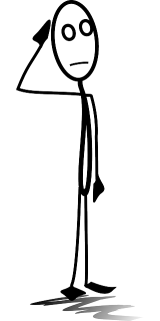 9.attēls. 1. sociālā darba modelis 2. sociālā darba modelis Sociālais darbinieks - organizē sociālo palīdzību, izvērtē sociālo problēmu pazīmes, bet neveic sociālo darbu ar klientu pagastu teritorijās, ikdienā strādā pagasta teritorijā un pārzina pagasta sociālās problēmas. Sociālie darbinieki, kas veic sociālo darbu ar kādu konkrēto mērķgrupu, kā arī kuri izvērtē vajadzību pēc sociālā pakalpojuma, ir speciālisti, kas pakalpojumu nodrošina plānotās dienās. (10.attēls).10.attēls 2. sociālā darba modelis 3. sociālā darba modelis Sociālais darbinieks - veic sociālo darbu ar klientu pagastu teritorijā, tai skaitā izvērtē vajadzību pēc sociālā pakalpojuma, ikdienā strādā pagasta teritorijā un pārzina pagasta sociālās problēmas, bet nepiešķir sociālo palīdzību. Sociālais darbinieks, kas organizē sociālo palīdzību, ir speciālists, kas pakalpojumu nodrošina plānotās dienās. (11.attēls)11.attēls 3. sociālā darba modelis 4. sociālā darba modelis. Sociālais darbinieks - ikdienā strādā pagasta teritorijā un pārzina pagasta sociālās problēmas. Sociālie darbinieki, kas veic sociālo darbu ar kādu konkrēto mērķgrupu, kā arī kuri izvērtē vajadzību pēc sociālā pakalpojuma un sociālais darbinieks, kas organizē sociālo palīdzību, ir speciālisti, kas pakalpojumu nodrošina plānotās dienās. (12. attēls)12.attēls 4. sociālā darba modelis Fokusgrupas otrā uzdevuma apkojums ir atainots kā iespēju un draudu matrica katram piedāvātajam modelim1. sociālā darba modelis. Sociālais darbinieks- ģimenes ārsts (šī brīža esošais modelis)IespējasKlients vairāk uzticas, jo sociālais darbinieks ir "zināms" cilvēks, pārsvarā viens un tas pats cilvēkssociālais darbinieks labi pazīstot cilvēku, labāk zina situāciju, arī ja klients nekvalificējas palīdzības saņemšanai; “laukos vajag uzticību darbiniekam”;Iedzīvotājiem labāk patīk atpazīstams darbinieks;Sociālo palīdzību var saņemt ātrāk;Sociālā palīdzība ir labs instruments veicot sociālo darbu (burkāns vai sods);Labi pārzina pagastu teritorijas, cilvēkus, darbiniekus, tradīcijas u.c.;Darbs notiek ciešā sadarbībā ar pagastu pārvaldes vadītāju, izglītības iestāžu vadītājiem, nevalstisko sektoru u.c. Pietiek ar vienu datora vienību katrā pagastā vai pat vienu portatīvo datoru uz diviem pagastiem.Draudi Grūtāk pieņemt noraidošu lēmumu – pēc tam grūtības veidot komunikāciju ar klientu;Sociālā palīdzība traucē veidot profesionālās attiecības ar klientu, lai veiktu sociālo darbu;Sociālā palīdzība ir kā varas ierocis darbiniekam attiecībā pret klientu, t.sk. attiecību veidošanai ar klientu (draugu būšana);«Klišeju» veidošana par klientu un viņa sociālajām problēmām;Sociālā palīdzība ir padarāma, tā ir caurskatāmāka, līdz ar to tiek paveikta prioritāri pirmā pret sociālo darbu, līdz ar to nereti sociālais darbs tiek veikts tikai kā krīzes intervence;Milzīgs darba apjoms, līdz ar to vispirms tiek padarīts izmērāmais darbs – sniegta sociālā palīdzība, tad, ja negaida citi iedzīvotāji uz pieņemšanu, tiek nodrošināta saruna ar klientu, mērķēti vadītam sociālajam darbam atliek maz laika, tikai tad tiek domāts par kopienas iedzīvotāju vajadzībām, sociālajām problēmām un resursiem, ja pagastā ir kopienas centrs, bet nav darbinieka, kas nodrošina centra aktivitātes, tad kopienas centrs darbojas pasīvi (Pūre). 2. sociālā darba modelis.Sociālais darbinieks - organizē sociālo palīdzību, izvērtē sociālo problēmu pazīmes, bet neveic sociālo darbu ar klientu pagastu teritorijās, ikdienā strādā pagasta teritorijā un pārzina pagasta sociālās problēmas. Sociālie darbinieki, kas veic sociālo darbu ar kādu konkrēto mērķgrupu, kā arī kuri izvērtē vajadzību pēc sociālā pakalpojuma, ir speciālisti, kas pakalpojumu nodrošina plānotās dienās.IespējasSociālais darbinieks pazīst sociālo situāciju;Nepastāv risks nepatiesas informācijas sniegšanai;Sociālajam darbiniekam, kas veic sociālo darbu ar kādu konkrēto mērķgrupu, kā arī kuri izvērtē vajadzību pēc sociālā pakalpojuma, kas nav “vietējais” ir vieglāk izklāstīt problēmu, uzticēties;Sociālo palīdzību var saņemt ātrāk.Draudi Sociālā palīdzība ir kā varas ierocis darbiniekam attiecībā pret klientu, t.sk. attiecību veidošanai ar klientu (draugu būšana);Grūtāk pieņemt noraidošu lēmumu – pēc tam grutības veidot komunikāciju ar klientu;Sociālā problēma jāklāsta katram speciālistam, tātad- vairākas – pat četras - piecas reizes, klients apjūk, kas un kad ir viņa sociālais darbinieks «Inita vai Anita»;Klienta nedrošība, neziņa;Tiek slēgtas vairākas vienošanās par līdzdarbību, par sadarbību, par iesaistīšanos - klients apjūk, kura tad ir “īstā”, kura ir “aktīvā” vienošanās;Iespējams pārāk daudz sadarbības uzdevumu;Pazūd informācija starp iesaistītajiem speciālistiemJāplāno, iespējams arī lielāki, administratīvie resursi – transports, darbavietas, tehniskais nodrošinājums;Pakalpojumus sniedzot vairākiem speciālistiem pazūd saikne starp pagastu pārvaldes vadītāju, izglītības iestāžu vadītājiem, nevalstisko sektoru u.c. Laika resurss (darbiniekiem, kas nestrādā uz vietas) – plānotas (ierobežotas) pieņemšanas, ceļā pavadītais laiks;Apsekošanas vienā adresē var veikt vairāki speciālisti – iespējama profesionāļu darba dublēšana.3. sociālā darba modelis. Sociālais darbinieks - veic sociālo darbu ar klientu pagastu teritorijā, tai skaitā izvērtē vajadzību pēc sociālā pakalpojuma, ikdienā strādā pagasta teritorijā un pārzina pagasta sociālās problēmas, bet nepiešķir sociālo palīdzību. Sociālais darbinieks, kas organizē sociālo palīdzību, ir speciālists, kas pakalpojumu nodrošina plānotās dienāsIespējasSociālajam darbiniekam ir vairāk laika konsultācijām - uzklausīšanai, motivēšanai, individuālajam sociālajam darbam ar klientu;Veicot sociālo darbu ir svarīga profesionalitāte, profesionāls darbinieks nodrošinās kvalitatīvas konsultācijas;Sociālais darbinieks "nezinot" cilvēka situāciju, vadās tikai pēc iegūtās informācijas, kas ir objektīva un pierādāma, līdz ar to klienta individuālā vajadzību izvērtēšana, intervences plāns ir balstīts uz faktiem, nevis uz emocijām;Sociālā palīdzība nav kā varas ierocis darbiniekam attiecībā pret klientu;Mazinās «klišeju» veidošana par klientu un viņa sociālajām problēmām.Draudi Sociālā problēma jāklāsta katram speciālistam, tātad - vairākas – pat četras - piecas reizes, klients apjūk, kas un kad ir viņa sociālais darbinieks «Inita vai Anita»;Tiek slēgtas vairākas vienošanās par līdzdarbību, par sadarbību, par iesaistīšanos - klients apjūk, kura tad ir “īstā”, kura ir “aktīvā” vienošānās;Iespējams pārāk daudz sadarbības uzdevumu;Pazūd informācija starp iesaistītajiem speciālistiemJāplāno, iespējams arī lielāki, administratīvie resursi – transports, darbavietas, tehniskais nodrošinājumsPakalpojumus sniedzot vairākiem speciālistiem pazūd saikne starp pagastu pārvaldes vadītāju, izglītības iestāžu vadītājiem, nevalstisko sektoru u.c.Laika resurss (darbiniekiem, kas nestrādā uz vietas) – plānotas (ierobežotas) pieņemšanas, ceļā pavadītais laiks.Sociālās palīdzības piešķiršana varētu aizņemt ilgāku laiku.Apsekošanas vienā adresē var veikt vairāki speciālisti – iespējama profesionāļu darba dublēšana4. sociālā darba modelis. Sociālais darbinieks - ikdienā strādā pagasta teritorijā un pārzina pagasta sociālās problēmas. Vada kopienas centra aktivitātes vai nodrošina esošās kopienas iniciatīvas.Sociālie darbinieki, kas veic sociālo darbu ar kādu konkrēto mērķgrupu, kā arī kuri izvērtē vajadzību pēc sociālā pakalpojuma un sociālais darbinieks, kas organizē sociālo palīdzību, ir speciālisti, kas pakalpojumu nodrošina plānotās dienās.IespējasSociālais darbs tiek vērsts uz cilvēku;Notiek komunikācija, sadarbība ilgstošākā periodā;Vienmēr attiecīgā pagasta teritorijā ir pieejams konkrētos laikos viens sociālais darbinieks, kas organizē un zin attiecīgo speciālistu pieņemšanas laikus;Vērsts uz konkrtētās kopienas vajadzību, resursu un sociālo problēmu apzināšanu;Darbs notiek ciešā sadarbībā ar pagastu pārvaldes vadītāju, izglītības iestāžu vadītājiem, nevalstisko sektoru u.c. Draudi Iespējams būs nepieciešami finansiālie resursi:
kopienu centru attīstībai vai esošo iniciatīvu plānotai, mērķētai organizēšanai un vadīšanai;katrā pagastā būtu nepieciešams viens šāds speciālists, tas nozīmē, ka ar esošo speciālistu skaitu nav iespējams nodrošināt pakalpojumu;iedzīvotājiem draudzīgu speciālistu (sociālā darbinieka, kas organizē sociālo palīdzību un sociālā darbinieka darbam ar konkrēto mērķgrupu) pieņemšanas vietu nodrošināšana;iespējams nepietiks ar vienu esošo transporta līdzekli speciālistu pieņemšanu nodrošināšanai, pagastu teritorijas sociālo problēmu apzināšanai.Laika resurss (darbiniekiem, kas nestrādā uz vietas) – plānotas (ierobežotas) pieņemšanas, ceļā pavadītais laiksSociālās palīdzības piešķiršana varētu aizņemt ilgāku laiku;Apsekošanas vienā adresē var veikt vairāki speciālisti – iespējama profesionāļu darba dublēšanaSecinājumi:1) Katram no piedāvātajiem modeļiem fokusgrupas dalībnieki identificēja gan iespējas, gan draudus. 2) Katrā fokusgrupā radās neizpratne par nepieciešamību mainīt esošo situāciju. Tikai identificējot pirmā modeļa draudus, radās labvēlīgs pamatojums tālākai diskusijai. Tomēr vairākās fokusgrupās radās secinājums, ka nevajag neko šobrīd mainīt, pamatojot ar pirmā piedāvātā modeļa iespējām - “laukos vajag uzticību darbiniekam”; labi pārzina pagastu teritorijas, cilvēkus, darbiniekus, tradīcijas u.c.; darbs notiek ciešā sadarbībā ar pagastu pārvaldes vadītāju, izglītības iestāžu vadītājiem, nevalstisko sektoru u.c. 2.6. Pilotprojekts. Sociālā darba nodrošināšana pagasta teritorijāsLai vērtētu piedāvāto četru modeļu funkcionalitāti, tika ieviests pilotprojekts Slampes un Džūkstes pagastu pārvaldes teritorijā.Īss teritorijas raksturojums uz 31.03.2015. Dati iegūti uz 2014. gada sākumu.Teritorijas platība, kopā – 338.9 km2 (Slampes pag. 154.9 km2, Džūkstes pag. 184.0 km2). Iedzīvotāju skaits, kopā - 3519 (2020 Slampes pagastā, 1499 Džūkstes pagastā)Sociālo palīdzību, sociālo darbu un sociālos pakalpojums nodrošina 3 sociālie darbiniekiViens Slampes pagasta teritorijā, viens Džūkstes pagasta teritorijā, viens sociālais darbinieks darbam ar ģimenēm ar bērniem abu pagastu teritorijās. Amatu pienākumos ietilpst pagastu sociālo darbinieku pienākumi vērsti uz konkrēto mērķgrupu:Sociālajam darbiniekam darbam ar ģimeni ar bērniem – ģimenes ar bērniemSociālajam darbiniekam – pārējo teritorijās dzīvojošo mērķgrupu (personas ar invaliditāti, seniori, personas darbspējigā vecumā bez nepilngadīgiem bērniem u.c.) sociālās palīdzības nodrošināšana atbilstoši normatīvajiem aktiem,sociālais darbs ar mērķgrupu, personu individuālā vajadzību izvērtēšana pēc sociālā pakalpojuma un atbilstoša sociālā pakalpojuma organizēšana, teritorijas iedzīvotāju līdzdalības sociālajos procesos sekmēšana,teritorijas iedzīvotāju sociālo vajadzību apzināšana  un atbilstošu pakalpojumu attīstīšana.Klientu lietu skaits atbilstoši pirmajiem trīs amata pienākumiem ir uzskaitītas 5. tabulā,5. tabula Klientu lietu skaits atbilstoši amata pienākumiem Uzskaites par veikto kopienas darbu nav. Slampes ciemā ir pieejams kopienas centrs abu pagastu iedzīvotājiem. Kopienas centra darbu nodrošina Kopienas centra pakalpojumus nodrošina 1 sociālais darbinieks, 1 sociālais pedagogs (0.5 slodzes), 1 sociālais rehabilitētājs, fizioterapeits (0.5 slodzes) un 3 dežuranti. Kopienas centrs ir reģistrēts sociālo pakalpojumu sniedzēju reģistrā kā dienas centra, individuālās sociālās rehbilitācijas un patversmes pakalpojuma sniedzējs. Tukuma novada sociālā dienesta struktūrā pakļauts sociālo pakalpojuma nodaļai.Pilotprojekts ir veidots maksimāli uz esošo resursu bāzes, pārdalot amata pienākumus. Ir izveidotas trīs amata vietas, izveidotie amati un amata pienākumi ir atainoti 6. tabulā:6. tabula. Izveidotie amati Slampes un Džūkstes pagastos un amata pienākumiAtbilstoši amata pienākumu pārdalei, tiek pārdalītas arī klientu lietas, pārdalīto lietu uzskaite ir atspoguļota 7. tabulā.7.tabula. Pārdalīto klientu lietu skaits atbilstoši pātveidotajiem amatiem Atbilstoši veicamajiem pienākumiem tiek nodrošināti arī klientu pieņemšanas laiki attiecīgajās teritorijās:	Iedzīvotāji tiek regulāri informēti par pieņemšanas laikiem. Pārējo laiku sociālie darbinieki plāno – plānotajām konsultācijām uz pieraksta sistēmu, apsekošanām, informācijas ievākšanai, apkopšanai un analīzei, lēmumu pieņemšanai, darbam ar dokumentiem, intervences plānošanai un novērtēšanai.  Pārvietošanās starp iedzīvotāju pieņemšanas vietām, apsekošanās tiek nodrošinātas ar Tukuma novada sociālā dienesta vienu transporta līdzekli. Ja nepieciešams, tiek izmantoti pagastu pārvaldes un Tukuma novada sociālā dienesta autoparka resursi.Sociālajam darbiniekam darbam ar ģimenēm ar bērniem ir portatīvais dators. Abi sociālie darbinieki gan Slampē, gan Džūkstē izmanto stacionāro datoru, iedzīvotāju pieņemšanas vietās – printeris, skeneris un kopētājs. Ir dažas tehniskas problēmas, izmantojot attiecīgo tehnoloģiju, bet ierīces ir pieejamas visiem sociālajiem darbiniekiem.Lai izdarītu jebkādus secinājumus, tika vērtētas fokusgrupās identificētās iespējas un draudi:IespējasSociālajam darbiniekam ir vairāk laika konsultācijām - uzklausīšanai, motivēšanai, individuālajam sociālajam darbam ar klientu – noteikti apstiprinās, jo kā prioritāte milzākā darba apjoma kontekstā netiek organizēta sociālā palīdzība.Sociālais darbinieks "nezinot" cilvēka situāciju, vadās tikai pēc iegūtās informācijas, kas ir objektīva un pierādāma, līdz ar to klienta individuālā vajadzību izvērtēšana, intervences plāns ir balstīts uz faktiem, nevis uz emocijām - noteikti apstiprinās;Sociālā palīdzība nav kā varas ierocis darbiniekam attiecībā pret klientu - apstiprinās;Mazinās «klišeju» veidošana par klientu un viņa sociālajām problēmām – apstiprinās.Tātad iedzīvotājiem ir iespējas saņemt profesionāla sociālā darbinieka konsultācijas, objektivitāti vajadzību, resursu un sociālās situācijas izvērtēšanā, profesionālu intervenci klienta sociālo problēmu mazināšanā.Veicot sociālo darbu ir svarīga profesionalitāte, profesionāls darbinieks nodrošinās kvalitatīvas konsultācijas – noteikti apstiprinās, lai nodrošinātu kvalitatīvu sociālo darbu, ir nepieciešams darbā izmantot dažādas teorijas, pielietot dažādas metodes, speciālistam regulāri ir jāveic profesionālā pilnveide un jāsaņem supervīzijas .Draudi Sociālā problēma jāklāsta katram speciālistam, vairākas – pat četras- piecas reizes, klients apjūk, kas un kad ir viņa sociālais darbinieks «Inita vai Anita» - apstiprinās, šajā gadījumā – iespējams trīs reizes;Tiek slēgtas vairākas vienošanās par līdzdarbību, par sadarbību, par iesaistīšanos- klients apjūk, kura tad ir “īstā”, kura ir “aktīvā” vienošānās – apstiprinās tiek slēgtas vairākas vienošanās par līdzdarbību (sociālās palīdzības kontekstā), par sadarbību (intervences plāna kontekstā);Iespējams pārāk daudz sadarbības uzdevumu – nav bijusi iespēja vērtēt;Pazūd informācija starp iesaistītajiem speciālistiem – neapstiprinās, ja tiek izstrādāta sistēma, kā informācija tiek nodota sociālajam darbiniekam, kas nodrošina sociālo palīdzību, tad informācijai nevajadzētu pazust, pilotprojekta laikā nav notikuši pārpratumi informācijas “pazušanai”;Jāplāno, iespējams arī lielāki, administratīvie resursi – transports, darbavietas, tehniskais nodrošinājums – apstiprinās, lai darbā tiktu izmantotas kvalitatīvs pakalpojums, šādā modelī būtu nepieciešams portatīvā datora nodrošinājums katram darbiniekam, ir pieauguši arī degvielas izdevumi transporta pakalpojuma nodrošināšanai. Būtu vēlams arī atsevišķa transporta vienība katram darbiniekam;Pakalpojumus sniedzot vairākiem speciālistiem pazūd saikne starp ar pagastu pārvaldes vadītāju, izglītības iestāžu vadītājiem, nevalstisko sektoru u.c. – apstiprinās, pilotprojekta laikā ir bijuši vairāki zvani no attiecīgām iestādēm par neskaidrību darbinieku atbildības jomā, nav skaidri noteikts darbinieks, kas pārstāv abu pagastu intereses sadarbības jautājumos;Laika resurss (darbiniekiem, kas nestrādā uz vietas) – apstiprinās, plānotas (ierobežotas) pieņemšanas, ceļā pavadītais laiks - apstiprinās, ko pierāda sarežģītais pieņemšanas laiku grafiks.Sociālās palīdzības piešķiršana varētu aizņemt ilgāku laiku – apstiprinās, lēmumu par sociālās palīdzības piešķiršanu iespējams saņemt tajā pašā dienā, tad tikai nākošajā pienemšanas dienā, ja sociālais darbinieks nav īpaši vienojies par nolēmuma saņemšanu. Apsekošanas vienā adresē var veikt vairāki speciālisti – iespējama profesionāļu darba dublēšana – apstiprinās, bet iespējams organizēt kopējas apsekošanas un atzīmējams arī kā iespēja, jo abu speciālistu viedoklis ir svarīgs gan sociālās palīdzības pieņemšanas, gan sociālā darba veikšanas procesā.Secinājumi:Izveidotājā modelī ir vairāki ieguvumi: tiek nodrošināts profesionāls sociālais darbs ar klientiem un klientu grupām, notiek objektīvs sociālās palīdzības piešķiršanas process;jādomā par kopienas sociālā darba attīstību tādā izpratnē – kā konkrtētās kopienas vajadzību, resursu un sociālo problēmu apzināšanu, ciešā sadarbībā ar pagastu pārvaldes vadītāju, izglītības iestāžu vadītājiem, nevalstisko sektoru u.c.  3. Iespējamās strukturālās izmaiņas sociālā darba nodrošināšanai Tukuma novada pašvaldībāVeidojot iespējamo modeli sociālā darba nodrošināšanai Tukuma novada pašvaldībā ir ņemti vērā secinājumi par nepieciešamo sociālā darba speciālistu skaitu sociālajā dienestā, labā prakse par sociālā palīdzības un sociālā darba ar vismaz divām mērķgrupam (ģimenes ar bērniem un pilngadīgās personas) kā divu neatkarīgu pakalpojumu nodrošināšanu.Ir izveidoti divi modeļi – maksimālais modelis – ietverot visas iespējas, un minimālais modelis – izveidot visekonomiskāko modeli, bet radot iespējas iedzīvotājiem saņemts kvalitatīvu sociālā darba pakalpojumu.Modeļa veidošanas procesā tika veikti aprēķini minimālajam modelim un maksimālajam modelim, kas atainoti 8., 9., 10., 11. un 12. tabulā8.tabula. Esošais sociālā darba nodrošināšanas modelisApkopotajos datos par darbinieku darba apjomu pilsētā, konstatēts, ka ir liels darba apjoms sociālajiem darbiniekiem, kas nodrošina sociālo palīdzību – līdz pat 208 klienta lietām. Apjomīgi darba pienākumi ir sociālajam darbiniekam darbam ar ģimenēm ar bērniem, kas strādā ar ārpusģimenes aprūpes formāma – vairāk kā 100 aizbildņiem un 30 audžu ģimenēm, nodrošina atbalstu 125 bāreņiem un bez vecāku gādības palikušiem, kuri sasnieguši pilngadību. Šī brīža situācija norāda, ka nepieciešami “papildspēki” sociālajam darbam ar pilngadīgām personām. Maksimālajā programmā būtu nepieciešams domāt par 4 augstākminēto speciālistu amatu vietu attīstību Tukuma pilsētā.Modeļa veidošanas procesā tika veikti aprēķini minimālajam modelim esošo darbinieku resursu ietvaros pagastu teritorijā. 10 teritoriālās vienībās Tukuma novada sociālajā dienestā ir astoņu sociālo darbinieku resurss un 3 iespējamām specializācijām – sociālā palīdzība, sociālais darbs ar ģimeni ar bērniem un sociālais darbinieks ar pilngadīgām personām. Matemātiski veicot aprēķinus teritoriālo vienibu skaits (10) x iespējamo specializāciju skaits(3)/ ar kopējo darbinieku skaitu)(8).Kopējais iedzīvotāju skaits x iespējamo specializāciju skaits/ ar kopējo darbinieku skaitu= provizoriskais apkalpojamo iedzīvotāju skaits.12 567*3/8= 47129.tabula. Minimālais sociālā darba nodrošināšanas modelisTātad matemātiskais minimālais modelis, ka darbinieki, kas nodrošinātu sociālo palīdzību, pašvaldība esošo resursu ietvaros - ir divi darbinieki. Katram darbiniekam prognozējamā atbildība – vairāk kā 100 sociālās palīdzības klientu lietas.Savukārt, 3 darbinieki strādātu kā sociālie darbinieki darbam ar ģimenēm ar bērniem un 3 sociālie darbinieki darbam ar pilngadīgām personām katrs apkalpotu no 4032- 4339 iedzīvotāju teritoriju – 3- 4 pagastu centrus.Nepieciešamie resursi- vēl trīs transporta vienības un ar to sasitītie uzturēšanas izdevumi (degviela, remontdarbi, apdrošināšanas)  lai katrs darbinieks varētu plānot un nodrošināt konsultācijas noteiktos pieņemšanas laikos, apsekotu klientus dzīvesvietās. Un katram darbiniekam iegādāts portatīvais dators administratīvā darba nodrošināšanai.  Jāveido darba plāns iedzīvotāju pieņemšanu, apsekošanu, konsultāciju nodrošināšanai.Pie šī modeļa netiek nodrošināts kopienas sociālais darbs. Izveidotie kopienas centri darbojas ar dežuranta atbildību vai iedzīvotāju iniciatīvām. Pie šī minimālā modeļa Tukuma novada sociālajā dienestā ir nepieciešams veikt strukturālās izmaiņas – Sociālā darba un sociālās palīdzības nodaļu sadalot divās nodaļās atbilstoši darbības specifikai – Sociālā darba nodaļa un Sociālās palīdzības nodaļa.  Modelētās izmaiņas atainotas 13. attēlā.Tiek likvidēts direktora vietnieka amats. Ar deleģētām funkcijām tiek veidotas 4 struktūrvienības:Administratīvā nodaļa;Sociālā darba nodaļa;Sociālās palīdzības nodaļa;Sociālo pakalpojumu nodaļa.Katru nodaļu vada nodaļas vadītājs, kas arī pilda direktora vietnieka funkcijas attiecīgā nozarē.Līdz ar to ir nepieciešami daļēji papildus resursi viena jauna nodaļas vadītāja amata vietas izveidošanai. Nepieciešamā finansējuma aprēķins attēlots 10. tabulā10.tabula. Nepieciešamais finansējums minimālā sociālā darba nodrošināšanas modeļa ieviešanā.Izveidot jaunu struktūru un jaunu darbības modeli uz esošo resursu bāzes nav iespējams. Papildus ir nepieciešami visamaz 41 375 euro finansējums (22 500 euro – pamatlīdzekļu iegādei, pārējie ikgadējie ieguldījumi)Savukārt veidojot maksimālo modeli sociālā darba nodrošināšanai Tukuma novadā, ir iekļautas nākotnes vīzijas par iespējamo kopienas sociālā darba attīstību, sociālā darba specializācijām un pašvaldības esošās politiskās un strukturālās tendences. Proti, izveidojoties Tukuma novada pašvaldībai 2009.gadā, ir izveidotas piecas pagastu pārvaldes ar savu teritoriju, iedzīvotājiem, vadītāju, nākotnes vīzijām, budžetu. Veidojot kopienas sociālo darbu, būtu jāvērš uz jau izveidotajām struktūrām – proti, darbinieki, kas nodrošina kopienas sociālo darbu, savas iniciatīvas plāno un attīsta izveidoto pagastu pārvalžu teritorijā. Līdz ar to šos pienākumu veikšanai butu nepieciešami 5 (pieci) sociālie darbinieki. Deleģētie amatu pienākumi - teritorijas iedzīvotāju  sociālo vajadzību apzināšana  un atbilstošu pakalpojumu attīstīšana, teritorijas iedzīvotāju līdzdalības sociālajos procesos sekmēšana, kopienas centru vai iniciatīvu nodrošināšana, atbalstīšana, veidošana – līdz ar to nebūtu nepieciešama kopienas centros dežuranta amati, kas šobrīd “aizlāpa” šo trūkstošo aktivitāti. Sociālā darba speciālistu skaitu varētu atstāt minimālā plānotā modeļa līmenī. Divu sociālo darbinieku pienākumos būtu sociālās palīdzības nodrošināšana, trīs sociālie darbinieki darbam ar ģimenēm ar bērniem veiktu sociālo darbu ar minēto mērķgrupu, savukārt trīs darbinieki nodrošinātu sociālo darbu ar pilngadīgām personām. Līdz ar to tiktu risināts jautājums par minimālo speciālistu skaitu uz tūkstots iedzīvotājiem.  Uz šī brīža 12 567 iedzīvotājiem Tukuma novada sociālajā dienestā amata pienākumus veiktu 13 sociālie darbinieki.11.tabula. Maksimālais sociālā darba nodrošināšanas modelisNepieciešamie resursi - vēl astoņas transporta vienības un ar to sasitītie uzturēšanas izdevumi (degviela, remontdarbi, apdrošināšanas)  lai katrs darbinieks varētu plānot un nodrošināt konsultācijas noteiktos pieņemšanas laikos, apsekotu klientus dzīvesvietās. Un katram darbiniekam, kurš darbu veiks vairākās pagastu teritorijās, iegādāts portatīvais dators administratīvā darba nodrošināšanai. Jāveido darba plāns iedzīvotāju pieņemšanu, apsekošanu, konsultāciju nodrošināšanai.Arī pie šī modeļa Tukuma novada sociālajā dienestā ir nepieciešams veikt strukturālās izmaiņas – modelētās izmaiņas atainots14. attēlā.Identiski kā minimālajā sociālā darba ndrošināšanas modelī tiek Tiek likvidēts direktora vietnieka amats. Ar deleģētām funkcijām tiek veidotas 4 struktūrvienības:Administratīvā nodaļa;Sociālā darba nodaļa;Sociālās palīdzības nodaļa;Sociālo pakalpojumu nodaļa.Katru nodaļu vada nodaļas vadītājs, kas arī pilda direktora vietnieka funkcijas attiecīgā nozarē.Līdz ar to ir nepieciešami daļēji papildus resursi viena jauna nodaļas vadītāja amata vietas izveidošanai. Tiek izveidotas 5 jaunas amata vietas – socieālais darbinieks, kas veic kopienas sociālo darbu pagastu pārvalžu teritorijā.Nepieciešamā finansējuma aprēķins attēlots 12. tabulā12.tabula. Nepieciešamais finansējums maksimālā sociālā darba nodrošināšanas modeļa ieviešanā.Maksimālā modeļa  sociālā darba nodrošināšanai papildus ir nepieciešami visamaz 138 262 euro finansējums (57 500 euro – pamatlīdzekļu iegādei, pārējie ikgadējie ieguldījumi).Izmantotā literatūraSociālo pakalpojumu un sociālās palīdzības likums. LR Saeimas 2002.gada 31.oktobra likums//Latvijas Vēstnesis- 2002.gada 19.novembris.- Nr.168. Tukuma novada ilgtspējīgas attīstības stratēģija līdz 2033.gadam. Izstrādāta pamatojoties uz Tukuma novada domes 25.04.2013. lēmumu (protokola Nr.7,18 §), apstiprināta ar Tukuma novada domes 18.12.2014. lēmumu (protokola Nr.15,4 §)- Tukums,  2014.gada decembrī.Tukuma novada attīstibas programma 2015.-2021.gadam, apstiprināta ar Tukuma novada Domes 2015.gada 22. decembra lēmumu (protokols Nr. 14., 5.§.) – Tukums 2015. gada decembrī.Tukuma novada pašvaldības aģentūras “Tukuma novada sociālais dienests”  darbības attīstības stratēģija 2014.- 2017. gadam, apstiprināta ar Tukuma novada Domes 18.12.2014. lēmumu (prot.Nr.15, 6.§.)- Tukums, 2014. gada decembrī.Tukuma novada pašvaldības aģentūras “Tukuma novada sociālais dienests”  2015.gada publiskais pārskats, apstiprināts ar Tukuma novada Domes 24.03.2016. lēmumu (prot.Nr. 4, 16.§.)- Tukums, 2015. gada martā.Šis materiāls ir izstrādāts ar Norvēģijas finanšu instrumenta 2009.-2014. gada perioda programmas „Kapacitātes stiprināšana un institucionālā sadarbība starp Latvijas un Norvēģijas valsts institūcijām, vietējām un reģionālām iestādēm” atbalstu projekta „Lietpratīga pārvaldība un Latvijas pašvaldību veiktspējas uzlabošana” ietvaros. Par tā saturu pilnībā atbild Tukuma novada pašvaldības aģentūras “Tukuma novada sociālais dienests”direktore Ina Balgalve, un tas neatspoguļo Programmas un iesaistīto valstu oficiālo viedokli.Tukuma novada Domes priekšsēdētājs 	Ē.LukmansDokuments parakstīts elektroniski ar drošu elektronisko parakstu un satur laika zīmoguSociālie pakalpojumiIzlietotie līdzekļi 2012.gadā (Euro), saņēmušo personu skaitsIzlietotie līdzekļi 2013.gadā (Euro), saņēmušo personu skaitsIzlietotie līdzekļi 2014.gadā (Euro), saņēmušo personu skaitsIzlietotie līdzekļi 2015.gadā (Euro), saņēmušo personu skaitsKopā:8245038399165777169538587311 004777Pašvaldības nodrošinātie sociālie pakalpojumi:625183721704477595720503601735 544Pašvaldības nodrošinātie sociālie pakalpojumi:625183721704477595720503601562Aprūpe mājās85842146106264176117806 186105 486176Irlavas bērnu nams/ patversme280068453148894930084536281 38027Patversme 64913635531653651656867 43182Invalīdu dienas centrs „Saime”82414541066144210387643103 84854Dienas centrs „Saimīte”31780252780017316291431 88313Jauniešu sociālais centrs27591164233961102704911421 47960Slampes un Džūkstes pagastu kopienas centrs „Rīti”, kopā52575224701971487413313977 290142t.sk.Patversme27 2236927252083526 18025t.sk Dienas centrs 434182745401655943 08766t.sk Jauniešu centrs 154600276876046802351Sociālo pakalpojumu centrs “Mežrozītes”46 7478Pašvaldības pirktie sociālie pakalpojumi:199320109212100109233355114269 233Ilgstošas sociālās aprūpes un sociālās rehabilitācijas institūcijas pakalpojums pieaugušajiem127155761461968117291675207 24882Pansionāts Rauda3746047939144612108951151 89057Irlavas SK slimnīca89695294920333518272454 88324Pansionāts „Lauciena”03079204751Ilgstošas sociālās aprūpes un sociālās rehabilitācijas institūcijas pakalpojums bērniem69277256117116569101260620Latvijas SOS329899409798384308403207Rīga471000Centrs Elizabete3624115201928184804203004Citi sociālie pakalpojumi288884734123529271057Sociālā rehabilitācija „Dzīvesprieks”2703337954221039412Sociālā rehabilitācija „Pakāpieni”1422555239621162Patversme43302210Psihologa pakalpojumi03846901213087Valsts apmaksāta sociālā rehabilitācija no prettiesiskām darbībām cietušiem bērniem dzīvevietā13099138012183616195018InstitūcijāNav uzskaitīts18Nav uzskaitīts18Valsts apmaksāta sociālā rehabilitācija no prettiesiskām darbībām cietušām pieaugušām personāmDzīvesvietā1761Institūcijā20063Asistenta pakalpojums, valsts finansēts25 7403898 669 6562 33189Darbinieka amatsKlientu lietas sējums*Aktīvo lietu skaitsPiezīmesTukuma pilsētaTukuma pilsētaTukuma pilsētaTukuma pilsētaSociālais darbinieks darbam ar veciem cilvēkiem (organizē sociālo palīdzību)SP290Sociālais darbinieks (izvērtē personu funkcionālās spējas)VRSC11243Sociālais darbinieks (darbam ar pilngadīgām personām)SGPašlaik veidojasSociālais darbinieks darbam ar ģimenēm ar bērniem (gadījuma vadīšana izmantojot psihosociālā sistēmiskā darba elementus)ĢAN254ĢAN268Sociālais darbinieks darbam ar ģimenēm ar bērniem (gadījuma vadīšana)ĢAN248ĢAN126ĢAN3515ĢAN2413Sociālais darbinieks darbam ar ģimenēm ar bērniem (gadījuma vadīšana PII) ĢA4Sociālais darbinieks darbam ar ģimenēm ar bērniem (organizē sociālo palīdzību)SP111SP42Sociālais darbinieks (organizē sociālo palīdzību)SP140Pagastu teritorijāsPagastu teritorijāsPagastu teritorijāsPagastu teritorijāsSociālais darbinieksTume/DegoleSPĢASGSCVRSCNAIAUB591100542403Sociālais darbinieksLestene/VaskiSPĢASGVRSCNAIAUB6132403114Sociālais darbinieksSēme/ZenteneSPĢASGVRSCNAIAUB94132280914Sociālais darbinieksSlampeSPĢASGVRSCNAIAUB7500630102Sociālais darbinieks darbam ar ģimenēm ar bērniemSlampeSPĢASGVRSCNAIAUB23200311506Sociālais darbinieks IrlavaSPĢASGVRSCNAIAUB6960011204Sociālais darbinieks DžūksteSPĢASGVRSCNAIAUB6581450403Sociālais darbinieks Jaunsāti/ PūreSPĢASGVRSCNAIAUB100230620312Visā novada iedzīvotājiemVisā novada iedzīvotājiemVisā novada iedzīvotājiemVisā novada iedzīvotājiemSociālais darbinieks darbama ar personām ar atkarības problēmām/ novadsY32Sociālais darbinieks (visa novada teritorijā darbs ar ģimenēm, kas nodrošina bērna ārpusģimenes aprūpi (aizbildņi un audžuģimenes), kā arī sociālais darbs ar bāreņiem un bez vecāku gādības palikušajiem bērniem pēc pilngadības (sociālās garantijas, individuālais atbalsts)SCAIAUB46340125PsihologsX26X27Sociālo pakalpojumu sniedzēju struktūrvienībāsSociālo pakalpojumu sniedzēju struktūrvienībāsSociālo pakalpojumu sniedzēju struktūrvienībāsSociālo pakalpojumu sniedzēju struktūrvienībāsSociālais darbinieks darbam ar bezpajumtniekiemP68Sociālais darbinieks dienas centrāIC46BC11Sociālais darbinieks aprūpe mājāsA116Sociālais darbinieks dienas centrāJC38KC/bērni un jaunieši65KC/ seniori58P3Darbinieka amatsAmata pienākumiSociālais darbinieks darbam ar veciem cilvēkiem (organizē sociālo palīdzību)sniedz sociālo palīdzību konkrētai personu grupai saskaņā ar normatīvajiem aktiem;novērtē klienta vajadzības, materiālos un personiskos resursus;apseko klientu dzīves vietā;izvērtē klienta sociālos riskus, definēt klienta sociālās problēmas, konsultēt problēmjautājumos;ja nepieciešams, sastāda sociālās rehabilitācijas plānus un slēdz līdzdarbības līgumu ar klientu, klienta sociālās situācijas uzlabošanai.Sociālais darbinieks darbam ar ģimenēm ar bērniem (organizē sociālo palīdzību)sniedz sociālo palīdzību konkrētai personu grupai saskaņā ar normatīvajiem aktiem;novērtē klienta vajadzības, materiālos un personiskos resursus;apseko klientu dzīves vietā;izvērtē klienta sociālos riskus, definēt klienta sociālās problēmas, konsultēt problēmjautājumos;ja nepieciešams, sastāda sociālās rehabilitācijas plānus un slēdz līdzdarbības līgumu ar klientu, klienta sociālās situācijas uzlabošanai.Sociālais darbinieks (organizē sociālo palīdzību)sniedz sociālo palīdzību konkrētai personu grupai saskaņā ar normatīvajiem aktiem;novērtē klienta vajadzības, materiālos un personiskos resursus;apseko klientu dzīves vietā;izvērtē klienta sociālos riskus, definēt klienta sociālās problēmas, konsultēt problēmjautājumos;ja nepieciešams, sastāda sociālās rehabilitācijas plānus un slēdz līdzdarbības līgumu ar klientu, klienta sociālās situācijas uzlabošanai.Sociālais darbinieks (izvērtē personu funkcionālās spējas)veic sociālo darbu ar visām konkrēto personu grupu:pēta un nosaka klienta sociālo vajadzību specifiku, sociālo problēmu veidus, cēloņus un attīstības tendences, kā arī sociālo sistēmu funkcionēšanas traucējumus, nepieciešamības gadījumā veic klienta sadzīves apstākļu apsekošanu;identificē sociālo resursu sistēmas un palīdzošo profesionāļu komandu un organizēt to piesaisti konkrētā klienta vai klientu grupas sociālo problēmu risināšanā;izstrādā sociālās intervences plānus atbilstoši identificētajām sociālajām problēmām un vajadzībām un slēgt līdzdarbības līgumu ar klientu, klienta sociālās situācijas uzlabošanai un dokumentēt procesa izpildes gaitu;sociālās intervences plāna ietvaros, pielietojot sociālā darba teorijas, metodes un prasmes, motivē klientu pozitīvām pārmaiņām;sniedz klientiem psihosociālu palīdzību un individuālas konsultācijas;organizē klientu sociālā pakalpojuma saņemšanu dzīvesvietā, krīzes centros, sociālās rehabilitācijas institūcijās, ilgstošas sociālās aprūpes un sociālās rehabilitācijas institūcijās, tai skaitā ārpusģimenes aprūpes iestādēs un institūtos, sadarbībā ar citām iesaistītām institūcijām;regulāri novērtē klienta sociālās situācijas progresu un sniegtās sociālās palīdzības, sociālo pakalpojumu un sociālā darba kvalitāti un atbilstību klienta sociālo vajadzību specifikai;Sociālais darbinieks (darbam ar pilngadīgām personām)veic sociālo darbu ar visām konkrēto personu grupu:pēta un nosaka klienta sociālo vajadzību specifiku, sociālo problēmu veidus, cēloņus un attīstības tendences, kā arī sociālo sistēmu funkcionēšanas traucējumus, nepieciešamības gadījumā veic klienta sadzīves apstākļu apsekošanu;identificē sociālo resursu sistēmas un palīdzošo profesionāļu komandu un organizēt to piesaisti konkrētā klienta vai klientu grupas sociālo problēmu risināšanā;izstrādā sociālās intervences plānus atbilstoši identificētajām sociālajām problēmām un vajadzībām un slēgt līdzdarbības līgumu ar klientu, klienta sociālās situācijas uzlabošanai un dokumentēt procesa izpildes gaitu;sociālās intervences plāna ietvaros, pielietojot sociālā darba teorijas, metodes un prasmes, motivē klientu pozitīvām pārmaiņām;sniedz klientiem psihosociālu palīdzību un individuālas konsultācijas;organizē klientu sociālā pakalpojuma saņemšanu dzīvesvietā, krīzes centros, sociālās rehabilitācijas institūcijās, ilgstošas sociālās aprūpes un sociālās rehabilitācijas institūcijās, tai skaitā ārpusģimenes aprūpes iestādēs un institūtos, sadarbībā ar citām iesaistītām institūcijām;regulāri novērtē klienta sociālās situācijas progresu un sniegtās sociālās palīdzības, sociālo pakalpojumu un sociālā darba kvalitāti un atbilstību klienta sociālo vajadzību specifikai;Sociālais darbinieks darbam ar ģimenēm ar bērniem (gadījuma vadīšana izmantojot psihosociālā sistēmiskā darba elementus)veic sociālo darbu ar visām konkrēto personu grupu:pēta un nosaka klienta sociālo vajadzību specifiku, sociālo problēmu veidus, cēloņus un attīstības tendences, kā arī sociālo sistēmu funkcionēšanas traucējumus, nepieciešamības gadījumā veic klienta sadzīves apstākļu apsekošanu;identificē sociālo resursu sistēmas un palīdzošo profesionāļu komandu un organizēt to piesaisti konkrētā klienta vai klientu grupas sociālo problēmu risināšanā;izstrādā sociālās intervences plānus atbilstoši identificētajām sociālajām problēmām un vajadzībām un slēgt līdzdarbības līgumu ar klientu, klienta sociālās situācijas uzlabošanai un dokumentēt procesa izpildes gaitu;sociālās intervences plāna ietvaros, pielietojot sociālā darba teorijas, metodes un prasmes, motivē klientu pozitīvām pārmaiņām;sniedz klientiem psihosociālu palīdzību un individuālas konsultācijas;organizē klientu sociālā pakalpojuma saņemšanu dzīvesvietā, krīzes centros, sociālās rehabilitācijas institūcijās, ilgstošas sociālās aprūpes un sociālās rehabilitācijas institūcijās, tai skaitā ārpusģimenes aprūpes iestādēs un institūtos, sadarbībā ar citām iesaistītām institūcijām;regulāri novērtē klienta sociālās situācijas progresu un sniegtās sociālās palīdzības, sociālo pakalpojumu un sociālā darba kvalitāti un atbilstību klienta sociālo vajadzību specifikai;veic sociālo darbu ar visām konkrēto personu grupu:pēta un nosaka klienta sociālo vajadzību specifiku, sociālo problēmu veidus, cēloņus un attīstības tendences, kā arī sociālo sistēmu funkcionēšanas traucējumus, nepieciešamības gadījumā veic klienta sadzīves apstākļu apsekošanu;identificē sociālo resursu sistēmas un palīdzošo profesionāļu komandu un organizēt to piesaisti konkrētā klienta vai klientu grupas sociālo problēmu risināšanā;izstrādā sociālās intervences plānus atbilstoši identificētajām sociālajām problēmām un vajadzībām un slēgt līdzdarbības līgumu ar klientu, klienta sociālās situācijas uzlabošanai un dokumentēt procesa izpildes gaitu;sociālās intervences plāna ietvaros, pielietojot sociālā darba teorijas, metodes un prasmes, motivē klientu pozitīvām pārmaiņām;sniedz klientiem psihosociālu palīdzību un individuālas konsultācijas;organizē klientu sociālā pakalpojuma saņemšanu dzīvesvietā, krīzes centros, sociālās rehabilitācijas institūcijās, ilgstošas sociālās aprūpes un sociālās rehabilitācijas institūcijās, tai skaitā ārpusģimenes aprūpes iestādēs un institūtos, sadarbībā ar citām iesaistītām institūcijām;regulāri novērtē klienta sociālās situācijas progresu un sniegtās sociālās palīdzības, sociālo pakalpojumu un sociālā darba kvalitāti un atbilstību klienta sociālo vajadzību specifikai;Sociālais darbinieks darbam ar ģimenēm ar bērniem (gadījuma vadīšana)veic sociālo darbu ar visām konkrēto personu grupu:pēta un nosaka klienta sociālo vajadzību specifiku, sociālo problēmu veidus, cēloņus un attīstības tendences, kā arī sociālo sistēmu funkcionēšanas traucējumus, nepieciešamības gadījumā veic klienta sadzīves apstākļu apsekošanu;identificē sociālo resursu sistēmas un palīdzošo profesionāļu komandu un organizēt to piesaisti konkrētā klienta vai klientu grupas sociālo problēmu risināšanā;izstrādā sociālās intervences plānus atbilstoši identificētajām sociālajām problēmām un vajadzībām un slēgt līdzdarbības līgumu ar klientu, klienta sociālās situācijas uzlabošanai un dokumentēt procesa izpildes gaitu;sociālās intervences plāna ietvaros, pielietojot sociālā darba teorijas, metodes un prasmes, motivē klientu pozitīvām pārmaiņām;sniedz klientiem psihosociālu palīdzību un individuālas konsultācijas;organizē klientu sociālā pakalpojuma saņemšanu dzīvesvietā, krīzes centros, sociālās rehabilitācijas institūcijās, ilgstošas sociālās aprūpes un sociālās rehabilitācijas institūcijās, tai skaitā ārpusģimenes aprūpes iestādēs un institūtos, sadarbībā ar citām iesaistītām institūcijām;regulāri novērtē klienta sociālās situācijas progresu un sniegtās sociālās palīdzības, sociālo pakalpojumu un sociālā darba kvalitāti un atbilstību klienta sociālo vajadzību specifikai;Sociālais darbinieks darbam ar ģimenēm ar bērniem (gadījuma vadīšana PII) veic sociālo darbu ar visām konkrēto personu grupu:pēta un nosaka klienta sociālo vajadzību specifiku, sociālo problēmu veidus, cēloņus un attīstības tendences, kā arī sociālo sistēmu funkcionēšanas traucējumus, nepieciešamības gadījumā veic klienta sadzīves apstākļu apsekošanu;identificē sociālo resursu sistēmas un palīdzošo profesionāļu komandu un organizēt to piesaisti konkrētā klienta vai klientu grupas sociālo problēmu risināšanā;izstrādā sociālās intervences plānus atbilstoši identificētajām sociālajām problēmām un vajadzībām un slēgt līdzdarbības līgumu ar klientu, klienta sociālās situācijas uzlabošanai un dokumentēt procesa izpildes gaitu;sociālās intervences plāna ietvaros, pielietojot sociālā darba teorijas, metodes un prasmes, motivē klientu pozitīvām pārmaiņām;sniedz klientiem psihosociālu palīdzību un individuālas konsultācijas;organizē klientu sociālā pakalpojuma saņemšanu dzīvesvietā, krīzes centros, sociālās rehabilitācijas institūcijās, ilgstošas sociālās aprūpes un sociālās rehabilitācijas institūcijās, tai skaitā ārpusģimenes aprūpes iestādēs un institūtos, sadarbībā ar citām iesaistītām institūcijām;regulāri novērtē klienta sociālās situācijas progresu un sniegtās sociālās palīdzības, sociālo pakalpojumu un sociālā darba kvalitāti un atbilstību klienta sociālo vajadzību specifikai;Sociālais darbinieks darbama ar personām ar atkarības problēmām/ novadsveic sociālo darbu ar visām konkrēto personu grupu:pēta un nosaka klienta sociālo vajadzību specifiku, sociālo problēmu veidus, cēloņus un attīstības tendences, kā arī sociālo sistēmu funkcionēšanas traucējumus, nepieciešamības gadījumā veic klienta sadzīves apstākļu apsekošanu;identificē sociālo resursu sistēmas un palīdzošo profesionāļu komandu un organizēt to piesaisti konkrētā klienta vai klientu grupas sociālo problēmu risināšanā;izstrādā sociālās intervences plānus atbilstoši identificētajām sociālajām problēmām un vajadzībām un slēgt līdzdarbības līgumu ar klientu, klienta sociālās situācijas uzlabošanai un dokumentēt procesa izpildes gaitu;sociālās intervences plāna ietvaros, pielietojot sociālā darba teorijas, metodes un prasmes, motivē klientu pozitīvām pārmaiņām;sniedz klientiem psihosociālu palīdzību un individuālas konsultācijas;organizē klientu sociālā pakalpojuma saņemšanu dzīvesvietā, krīzes centros, sociālās rehabilitācijas institūcijās, ilgstošas sociālās aprūpes un sociālās rehabilitācijas institūcijās, tai skaitā ārpusģimenes aprūpes iestādēs un institūtos, sadarbībā ar citām iesaistītām institūcijām;regulāri novērtē klienta sociālās situācijas progresu un sniegtās sociālās palīdzības, sociālo pakalpojumu un sociālā darba kvalitāti un atbilstību klienta sociālo vajadzību specifikai;Sociālais darbinieks (visa novada teritorijā darbs ar ģimenēm, kas nodrošina bērna ārpusģimenes aprūpi (aizbildņi un audžuģimenes), kā arī sociālais darbs ar bāreņiem un bez vecāku gādības palikušajiem bērniem pēc pilngadības (sociālās garantijas, individuālais atbalsts)veic sociālo darbu ar visām konkrēto personu grupu:pēta un nosaka klienta sociālo vajadzību specifiku, sociālo problēmu veidus, cēloņus un attīstības tendences, kā arī sociālo sistēmu funkcionēšanas traucējumus, nepieciešamības gadījumā veic klienta sadzīves apstākļu apsekošanu;identificē sociālo resursu sistēmas un palīdzošo profesionāļu komandu un organizēt to piesaisti konkrētā klienta vai klientu grupas sociālo problēmu risināšanā;izstrādā sociālās intervences plānus atbilstoši identificētajām sociālajām problēmām un vajadzībām un slēgt līdzdarbības līgumu ar klientu, klienta sociālās situācijas uzlabošanai un dokumentēt procesa izpildes gaitu;sociālās intervences plāna ietvaros, pielietojot sociālā darba teorijas, metodes un prasmes, motivē klientu pozitīvām pārmaiņām;sniedz klientiem psihosociālu palīdzību un individuālas konsultācijas;organizē klientu sociālā pakalpojuma saņemšanu dzīvesvietā, krīzes centros, sociālās rehabilitācijas institūcijās, ilgstošas sociālās aprūpes un sociālās rehabilitācijas institūcijās, tai skaitā ārpusģimenes aprūpes iestādēs un institūtos, sadarbībā ar citām iesaistītām institūcijām;regulāri novērtē klienta sociālās situācijas progresu un sniegtās sociālās palīdzības, sociālo pakalpojumu un sociālā darba kvalitāti un atbilstību klienta sociālo vajadzību specifikai;Sociālais darbinieksTume/Degoleveic sociālo darbu ar visām klientu grupām:pēta un nosaka klienta sociālo vajadzību specifiku, sociālo problēmu veidus, cēloņus un attīstības tendences, kā arī sociālo sistēmu funkcionēšanas traucējumus, nepieciešamības gadījumā veic klienta sadzīves apstākļu apsekošanu;identificē sociālo resursu sistēmas un palīdzošo profesionāļu komandu un organizē to piesaisti konkrētā klienta vai klientu grupas sociālo problēmu risināšanā;izstrādā sociālās intervences plānus atbilstoši identificētajām sociālajām problēmām un vajadzībām un slēdz līdzdarbības līgumu ar klientu, klienta sociālās situācijas uzlabošanai un dokumentē procesa izpildes gaitu;sociālās intervences plāna ietvaros, pielietojot sociālā darba teorijas, metodes un prasmes, motivē klientu pozitīvām pārmaiņām;sniedz klientiem psihosociālu palīdzību un individuālas konsultācijas organizē klientu sociālā pakalpojuma saņemšanu dzīvesvietā, krīzes centros, sociālās rehabilitācijas institūcijās, ilgstošas sociālās aprūpes un sociālās rehabilitācijas institūcijās, tai skaitā ārpusģimenes aprūpes iestādēs un institūtos, sadarbībā ar citām iesaistītām institūcijām;sniedz sociālo palīdzību visām personu grupām saskaņā ar normatīvajiem aktiem;regulāri novērtē klienta sociālās situācijas progresu un sniegtās sociālās palīdzības, sociālo pakalpojumu un sociālā darba kvalitāti un atbilstību klienta sociālo vajadzību specifikai;sekmēt teritorijas iedzīvotāju līdzdalību sociālajos procesos;koordinē teritorijā esošus sociālos pakalpojumus (t.sk. sociālās aprūpes, sociālās palīdzības, sociālās rehabilitācijas u.c.), piemērojot tos iedzīvotāju vajadzībām.Sociālais darbinieksLestene/Vaskiveic sociālo darbu ar visām klientu grupām:pēta un nosaka klienta sociālo vajadzību specifiku, sociālo problēmu veidus, cēloņus un attīstības tendences, kā arī sociālo sistēmu funkcionēšanas traucējumus, nepieciešamības gadījumā veic klienta sadzīves apstākļu apsekošanu;identificē sociālo resursu sistēmas un palīdzošo profesionāļu komandu un organizē to piesaisti konkrētā klienta vai klientu grupas sociālo problēmu risināšanā;izstrādā sociālās intervences plānus atbilstoši identificētajām sociālajām problēmām un vajadzībām un slēdz līdzdarbības līgumu ar klientu, klienta sociālās situācijas uzlabošanai un dokumentē procesa izpildes gaitu;sociālās intervences plāna ietvaros, pielietojot sociālā darba teorijas, metodes un prasmes, motivē klientu pozitīvām pārmaiņām;sniedz klientiem psihosociālu palīdzību un individuālas konsultācijas organizē klientu sociālā pakalpojuma saņemšanu dzīvesvietā, krīzes centros, sociālās rehabilitācijas institūcijās, ilgstošas sociālās aprūpes un sociālās rehabilitācijas institūcijās, tai skaitā ārpusģimenes aprūpes iestādēs un institūtos, sadarbībā ar citām iesaistītām institūcijām;sniedz sociālo palīdzību visām personu grupām saskaņā ar normatīvajiem aktiem;regulāri novērtē klienta sociālās situācijas progresu un sniegtās sociālās palīdzības, sociālo pakalpojumu un sociālā darba kvalitāti un atbilstību klienta sociālo vajadzību specifikai;sekmēt teritorijas iedzīvotāju līdzdalību sociālajos procesos;koordinē teritorijā esošus sociālos pakalpojumus (t.sk. sociālās aprūpes, sociālās palīdzības, sociālās rehabilitācijas u.c.), piemērojot tos iedzīvotāju vajadzībām.Sociālais darbinieksSēme/Zenteneveic sociālo darbu ar visām klientu grupām:pēta un nosaka klienta sociālo vajadzību specifiku, sociālo problēmu veidus, cēloņus un attīstības tendences, kā arī sociālo sistēmu funkcionēšanas traucējumus, nepieciešamības gadījumā veic klienta sadzīves apstākļu apsekošanu;identificē sociālo resursu sistēmas un palīdzošo profesionāļu komandu un organizē to piesaisti konkrētā klienta vai klientu grupas sociālo problēmu risināšanā;izstrādā sociālās intervences plānus atbilstoši identificētajām sociālajām problēmām un vajadzībām un slēdz līdzdarbības līgumu ar klientu, klienta sociālās situācijas uzlabošanai un dokumentē procesa izpildes gaitu;sociālās intervences plāna ietvaros, pielietojot sociālā darba teorijas, metodes un prasmes, motivē klientu pozitīvām pārmaiņām;sniedz klientiem psihosociālu palīdzību un individuālas konsultācijas organizē klientu sociālā pakalpojuma saņemšanu dzīvesvietā, krīzes centros, sociālās rehabilitācijas institūcijās, ilgstošas sociālās aprūpes un sociālās rehabilitācijas institūcijās, tai skaitā ārpusģimenes aprūpes iestādēs un institūtos, sadarbībā ar citām iesaistītām institūcijām;sniedz sociālo palīdzību visām personu grupām saskaņā ar normatīvajiem aktiem;regulāri novērtē klienta sociālās situācijas progresu un sniegtās sociālās palīdzības, sociālo pakalpojumu un sociālā darba kvalitāti un atbilstību klienta sociālo vajadzību specifikai;sekmēt teritorijas iedzīvotāju līdzdalību sociālajos procesos;koordinē teritorijā esošus sociālos pakalpojumus (t.sk. sociālās aprūpes, sociālās palīdzības, sociālās rehabilitācijas u.c.), piemērojot tos iedzīvotāju vajadzībām.Sociālais darbinieksSlampeveic sociālo darbu ar visām klientu grupām:pēta un nosaka klienta sociālo vajadzību specifiku, sociālo problēmu veidus, cēloņus un attīstības tendences, kā arī sociālo sistēmu funkcionēšanas traucējumus, nepieciešamības gadījumā veic klienta sadzīves apstākļu apsekošanu;identificē sociālo resursu sistēmas un palīdzošo profesionāļu komandu un organizē to piesaisti konkrētā klienta vai klientu grupas sociālo problēmu risināšanā;izstrādā sociālās intervences plānus atbilstoši identificētajām sociālajām problēmām un vajadzībām un slēdz līdzdarbības līgumu ar klientu, klienta sociālās situācijas uzlabošanai un dokumentē procesa izpildes gaitu;sociālās intervences plāna ietvaros, pielietojot sociālā darba teorijas, metodes un prasmes, motivē klientu pozitīvām pārmaiņām;sniedz klientiem psihosociālu palīdzību un individuālas konsultācijas organizē klientu sociālā pakalpojuma saņemšanu dzīvesvietā, krīzes centros, sociālās rehabilitācijas institūcijās, ilgstošas sociālās aprūpes un sociālās rehabilitācijas institūcijās, tai skaitā ārpusģimenes aprūpes iestādēs un institūtos, sadarbībā ar citām iesaistītām institūcijām;sniedz sociālo palīdzību visām personu grupām saskaņā ar normatīvajiem aktiem;regulāri novērtē klienta sociālās situācijas progresu un sniegtās sociālās palīdzības, sociālo pakalpojumu un sociālā darba kvalitāti un atbilstību klienta sociālo vajadzību specifikai;sekmēt teritorijas iedzīvotāju līdzdalību sociālajos procesos;koordinē teritorijā esošus sociālos pakalpojumus (t.sk. sociālās aprūpes, sociālās palīdzības, sociālās rehabilitācijas u.c.), piemērojot tos iedzīvotāju vajadzībām.Sociālais darbinieks darbam ar ģimenēm ar bērniemSlampeveic sociālo darbu ar visām klientu grupām:pēta un nosaka klienta sociālo vajadzību specifiku, sociālo problēmu veidus, cēloņus un attīstības tendences, kā arī sociālo sistēmu funkcionēšanas traucējumus, nepieciešamības gadījumā veic klienta sadzīves apstākļu apsekošanu;identificē sociālo resursu sistēmas un palīdzošo profesionāļu komandu un organizē to piesaisti konkrētā klienta vai klientu grupas sociālo problēmu risināšanā;izstrādā sociālās intervences plānus atbilstoši identificētajām sociālajām problēmām un vajadzībām un slēdz līdzdarbības līgumu ar klientu, klienta sociālās situācijas uzlabošanai un dokumentē procesa izpildes gaitu;sociālās intervences plāna ietvaros, pielietojot sociālā darba teorijas, metodes un prasmes, motivē klientu pozitīvām pārmaiņām;sniedz klientiem psihosociālu palīdzību un individuālas konsultācijas organizē klientu sociālā pakalpojuma saņemšanu dzīvesvietā, krīzes centros, sociālās rehabilitācijas institūcijās, ilgstošas sociālās aprūpes un sociālās rehabilitācijas institūcijās, tai skaitā ārpusģimenes aprūpes iestādēs un institūtos, sadarbībā ar citām iesaistītām institūcijām;sniedz sociālo palīdzību visām personu grupām saskaņā ar normatīvajiem aktiem;regulāri novērtē klienta sociālās situācijas progresu un sniegtās sociālās palīdzības, sociālo pakalpojumu un sociālā darba kvalitāti un atbilstību klienta sociālo vajadzību specifikai;sekmēt teritorijas iedzīvotāju līdzdalību sociālajos procesos;koordinē teritorijā esošus sociālos pakalpojumus (t.sk. sociālās aprūpes, sociālās palīdzības, sociālās rehabilitācijas u.c.), piemērojot tos iedzīvotāju vajadzībām.Sociālais darbinieks Irlavaveic sociālo darbu ar visām klientu grupām:pēta un nosaka klienta sociālo vajadzību specifiku, sociālo problēmu veidus, cēloņus un attīstības tendences, kā arī sociālo sistēmu funkcionēšanas traucējumus, nepieciešamības gadījumā veic klienta sadzīves apstākļu apsekošanu;identificē sociālo resursu sistēmas un palīdzošo profesionāļu komandu un organizē to piesaisti konkrētā klienta vai klientu grupas sociālo problēmu risināšanā;izstrādā sociālās intervences plānus atbilstoši identificētajām sociālajām problēmām un vajadzībām un slēdz līdzdarbības līgumu ar klientu, klienta sociālās situācijas uzlabošanai un dokumentē procesa izpildes gaitu;sociālās intervences plāna ietvaros, pielietojot sociālā darba teorijas, metodes un prasmes, motivē klientu pozitīvām pārmaiņām;sniedz klientiem psihosociālu palīdzību un individuālas konsultācijas organizē klientu sociālā pakalpojuma saņemšanu dzīvesvietā, krīzes centros, sociālās rehabilitācijas institūcijās, ilgstošas sociālās aprūpes un sociālās rehabilitācijas institūcijās, tai skaitā ārpusģimenes aprūpes iestādēs un institūtos, sadarbībā ar citām iesaistītām institūcijām;sniedz sociālo palīdzību visām personu grupām saskaņā ar normatīvajiem aktiem;regulāri novērtē klienta sociālās situācijas progresu un sniegtās sociālās palīdzības, sociālo pakalpojumu un sociālā darba kvalitāti un atbilstību klienta sociālo vajadzību specifikai;sekmēt teritorijas iedzīvotāju līdzdalību sociālajos procesos;koordinē teritorijā esošus sociālos pakalpojumus (t.sk. sociālās aprūpes, sociālās palīdzības, sociālās rehabilitācijas u.c.), piemērojot tos iedzīvotāju vajadzībām.Sociālais darbinieks Džūksteveic sociālo darbu ar visām klientu grupām:pēta un nosaka klienta sociālo vajadzību specifiku, sociālo problēmu veidus, cēloņus un attīstības tendences, kā arī sociālo sistēmu funkcionēšanas traucējumus, nepieciešamības gadījumā veic klienta sadzīves apstākļu apsekošanu;identificē sociālo resursu sistēmas un palīdzošo profesionāļu komandu un organizē to piesaisti konkrētā klienta vai klientu grupas sociālo problēmu risināšanā;izstrādā sociālās intervences plānus atbilstoši identificētajām sociālajām problēmām un vajadzībām un slēdz līdzdarbības līgumu ar klientu, klienta sociālās situācijas uzlabošanai un dokumentē procesa izpildes gaitu;sociālās intervences plāna ietvaros, pielietojot sociālā darba teorijas, metodes un prasmes, motivē klientu pozitīvām pārmaiņām;sniedz klientiem psihosociālu palīdzību un individuālas konsultācijas organizē klientu sociālā pakalpojuma saņemšanu dzīvesvietā, krīzes centros, sociālās rehabilitācijas institūcijās, ilgstošas sociālās aprūpes un sociālās rehabilitācijas institūcijās, tai skaitā ārpusģimenes aprūpes iestādēs un institūtos, sadarbībā ar citām iesaistītām institūcijām;sniedz sociālo palīdzību visām personu grupām saskaņā ar normatīvajiem aktiem;regulāri novērtē klienta sociālās situācijas progresu un sniegtās sociālās palīdzības, sociālo pakalpojumu un sociālā darba kvalitāti un atbilstību klienta sociālo vajadzību specifikai;sekmēt teritorijas iedzīvotāju līdzdalību sociālajos procesos;koordinē teritorijā esošus sociālos pakalpojumus (t.sk. sociālās aprūpes, sociālās palīdzības, sociālās rehabilitācijas u.c.), piemērojot tos iedzīvotāju vajadzībām.Sociālais darbinieks Jaunsāti/ Pūreveic sociālo darbu ar visām klientu grupām:pēta un nosaka klienta sociālo vajadzību specifiku, sociālo problēmu veidus, cēloņus un attīstības tendences, kā arī sociālo sistēmu funkcionēšanas traucējumus, nepieciešamības gadījumā veic klienta sadzīves apstākļu apsekošanu;identificē sociālo resursu sistēmas un palīdzošo profesionāļu komandu un organizē to piesaisti konkrētā klienta vai klientu grupas sociālo problēmu risināšanā;izstrādā sociālās intervences plānus atbilstoši identificētajām sociālajām problēmām un vajadzībām un slēdz līdzdarbības līgumu ar klientu, klienta sociālās situācijas uzlabošanai un dokumentē procesa izpildes gaitu;sociālās intervences plāna ietvaros, pielietojot sociālā darba teorijas, metodes un prasmes, motivē klientu pozitīvām pārmaiņām;sniedz klientiem psihosociālu palīdzību un individuālas konsultācijas organizē klientu sociālā pakalpojuma saņemšanu dzīvesvietā, krīzes centros, sociālās rehabilitācijas institūcijās, ilgstošas sociālās aprūpes un sociālās rehabilitācijas institūcijās, tai skaitā ārpusģimenes aprūpes iestādēs un institūtos, sadarbībā ar citām iesaistītām institūcijām;sniedz sociālo palīdzību visām personu grupām saskaņā ar normatīvajiem aktiem;regulāri novērtē klienta sociālās situācijas progresu un sniegtās sociālās palīdzības, sociālo pakalpojumu un sociālā darba kvalitāti un atbilstību klienta sociālo vajadzību specifikai;sekmēt teritorijas iedzīvotāju līdzdalību sociālajos procesos;koordinē teritorijā esošus sociālos pakalpojumus (t.sk. sociālās aprūpes, sociālās palīdzības, sociālās rehabilitācijas u.c.), piemērojot tos iedzīvotāju vajadzībām.PsihologsSniedz psihosociālu atbalstu visām personu grupām:veic klienta psiholoģisko izpēti un izvērtēšanu;Konsultē klientus, Nodrošina psiholoģisko rehabilitāciju krīžu un traumu gadījumos.Sociālais darbinieks darbam ar bezpajumtniekiemveic sociālo darbu ar Tukuma novada Patversmes pakalpojuma saņēmēju klientu grupu un ar personām bez noteiktas dzīves vietas:izvērtē klienta sociālos riskus, definēt klienta sociālās problēmas, konsultēt problēmjautājumos;novērtē klienta vajadzības, materiālos un personiskos resursus;apseko klientu ;izvērtē vajadzību pēc sociālajiem pakalpojumiem;sastāda sociālās rehabilitācijas plānus un slēdz līdzdarbības līgumu ar klientu, klienta sociālās situācijas uzlabošanai;organizē, vada, kontrolē darba terapijas pasākumus Tukuma novada Patversmes klientiem;apzina un apseko bezpajumtnieku pulcēšanas vietas Tukuma novadā, noskaidro katra klienta sociālo situāciju, sniedz atbalstu un informāciju par pieejamo palīdzību un pakalpojumiem, un to saņemšanas kārtību, motivēt bezpajumtniekus risināt sociālās problēmas un sadarboties ar sociālo dienestu;organizē Tukuma novada Patversmes saimniecisko darbību.Sociālais darbinieks dienas centrānodrošina individuālo sociālo rehabilitāciju personām ar invaliditāti, bērniem no riska ģimenēm, kuri apmeklē centrus:pēta un nosaka klientu sociālo vajadzību specifiku, sociālo problēmu veidus, cēloņus un attīstības tendences, ka arī sistēmu sociālās attiecību kvalitāti un to funkcionēšanas traucējumus, nepieciešamības gadījumā veic klientu sadzīves apstākļu apsekošanu;identificē sociālo resursu sistēmas un palīdzošo profesionāļu komandu un organizē to piesaisti konkrētā bērna sociālo problēmu risināšanāizstrādā individuālus sociālās rehabilitācijas plānus atbilstoši identificētajām sociālajām problēmām un vajadzībām;individuālā sociālās rehabilitācijas plāna ietvaros, pielietojot sociālā darba teorijas, metodes un prasmes, motivē klientus pozitīvām pārmaiņām;sniedz psihosociālu palīdzību un individuālas konsultācijas regulāri novērtē klientu sociālās situācijas progresu un sniegto sociālo pakalpojumu kvalitāti un atbilstību klienta sociālo vajadzību specifikai.nodrošina klientiem centros- dažādu nodarbību organizēšanu, kas veicina klientu fiziskās, intelektuālās un psiholoģiskās attīstības iespējas, savstarpējās saskarsmes iemaņu attīstību, pašaprūpes iemaņu apgūšanu.Sociālais darbinieks aprūpe mājāsorganizē aprūpes mājās pakalpojumu Tukuma novadā dzīvojošiem pensionāriem un invalīdiem, ģimenēm ar bērniem:izvērtē personas vajadzību pēc sociālajiem pakalpojumiem apseko dzīvesvietāorganizē un kontrolē sniegtā, aprūpes mājās, pakalpojuma kvalitāti.Sociālais darbinieks dienas centrānodrošina individuālo sociālo rehabilitāciju bērniem un jauniešiem, kuri apmeklē centrus:pēta un nosaka bērnu sociālo vajadzību specifiku, sociālo problēmu veidus, cēloņus un attīstības tendences, ka arī sistēmu sociālās attiecību kvalitāti un to funkcionēšanas traucējumus, nepieciešamības gadījumā veic bērnu sadzīves apstākļu apsekošanu;identificē sociālo resursu sistēmas un palīdzošo profesionāļu komandu un organizē to piesaisti konkrētā bērna sociālo problēmu risināšanāizstrādā individuālus sociālās rehabilitācijas plānus atbilstoši identificētajām sociālajām problēmām un vajadzībām;individuālā sociālās rehabilitācijas plāna ietvaros, pielietojot sociālā darba teorijas, metodes un prasmes, motivē bērnu pozitīvām pārmaiņām;sniedz psihosociālu palīdzību un individuālas konsultācijas regulāri novērtē bērnu sociālās situācijas progresu un sniegto sociālo pakalpojumu kvalitāti un atbilstību bērna sociālo vajadzību specifikai.veido pašpalīdzības grupas un asistē atbalsta grupu vadīšanā;nodrošina bērniem centros- dažādu nodarbību organizēšanu, kas veicina bērnu fiziskās, intelektuālās un psiholoģiskās attīstības iespējas, savstarpējās saskarsmes iemaņu attīstību, pašaprūpes iemaņu apgūšanu;nodrošina bērnu, kuri apmeklē centrus, iesaistīšanu interešu izglītībā, dažādos projektos.Sociālā atbalsta formaAtpazīstamība(atbilžu skaits)Ir pieejams pagastu iedzīvotājiem (atbilžu skaits)Ir pieejams pagastu iedzīvotājiem (atbilžu skaits)Ir pieejams pagastu iedzīvotājiem (atbilžu skaits)Ir pieejams pagastu iedzīvotājiem (atbilžu skaits)Ir pieejams pagastu iedzīvotājiem (atbilžu skaits)Ir pieejams pagastu iedzīvotājiem (atbilžu skaits)Ir pieejams pagastu iedzīvotājiem (atbilžu skaits)Ir pieejams pagastu iedzīvotājiem (atbilžu skaits)Ir pieejams pagastu iedzīvotājiem (atbilžu skaits)Ir pieejams pagastu iedzīvotājiem (atbilžu skaits)DegoleDžūksteIrlavaJaunsāti LestenePūreSēmeSlampeTumeZenteneAprūpe mājās 325634475348Dienas centrs personām ar invaliditāti184424Dienas centrs bērniem – invalīdiem ar smagiem garīgās un fiziskās attīstības traucējumiem 8311Dienas centrs bērniem no ģimenēm, kurās ir sociāli nelabvēlīgi apstākļi81312Dienas centrs senioriem18741233Dienas centrs bērniem un jauniešiem1021115Kopienas centrs 14712751Grupu māja (dzīvoklis) 43121Ilgstošā aprūpe (pansionāts)33584551443Ilgstošā aprūpe (bērnu nams)23152551Krīzes centrs ģimenēm ar bērniem1633333211Krīzes centrs pilngadīgām personām (cilvēktirdzniecības upuri, varmākas)21Patversme 332556381421Profesionālā rehabilitācija 211Sociālā rehabilitācija personām ar funkcionāliem traucējumiem (SIVA)3111Sociālā atbalsta formaAtpazīstamībaIr pieejams pagastu iedzīvotājiemIr pieejams pagastu iedzīvotājiemIr pieejams pagastu iedzīvotājiemIr pieejams pagastu iedzīvotājiemIr pieejams pagastu iedzīvotājiemIr pieejams pagastu iedzīvotājiemIr pieejams pagastu iedzīvotājiemIr pieejams pagastu iedzīvotājiemIr pieejams pagastu iedzīvotājiemIr pieejams pagastu iedzīvotājiemDegoleDžūksteIrlavaJaunsāti LestenePūreSēmeSlampeTumeZentenePsihosociālā palīdzība (konsultācijas)202731342423Servisa dzīvoklis0Sociālā palīdzība (pabalsti)4527510576669Individuāls sociālais darbs 222621361226Atbalsta, izglītojošā grupa: Bērna emocionālā audzināšana91211Ceļvedis audzinot pusaudzi32711Grupa ilgstošajiem bezdarbniekiem11121Nepilngadīgo jauniešu izglītojošā grupa211123Prasmju mācīšana ģimenēm11511Ar atkarības problēmām4231Ar līdzatkarības problēmām312Specializētās darbnīcas 1Pusceļa māja11Karitatīvais sociālais darbs 411Tehnisko palīglīdzekļu pakalpojums 131214221135AmatsKlientu lietas sējumsSkaits Sociālais darbinieksSlampeSPĢASGVRSCNAIAUB7500630102Sociālais darbinieks darbam ar ģimenēm ar bērniemSlampeSPĢASGVRSCNAIAUB23200311506Sociālais darbinieks DžūksteSPĢASGVRSCNAIAUB6581450403AmatsAmata pienākumiSociālais darbinieks (organizē sociālo palīdzību)sniedz sociālo palīdzību visām  personu grupām Slampes un Džūksts pagasta iedzīvotājiem saskaņā ar normatīvajiem aktiem;novērtē klienta vajadzības, materiālos un personiskos resursus;apseko klientu dzīves vietā;izvērtē klienta sociālos riskus, definēt klienta sociālās problēmas, konsultēt problēmjautājumos;ja nepieciešams, sastāda sociālās rehabilitācijas plānus un slēdz līdzdarbības līgumu ar klientu, klienta sociālās situācijas uzlabošanai.Sociālais darbinieks darbam ar ģimeni ar bērniemSlampes un Džūkstes teritorijā nodrošina sociālo darbu ar ģimenēm ar bērniem grupu:pēta un nosaka sociālo vajadzību specifiku, sociālo problēmu veidus, cēloņus un attīstības tendences, kā arī sociālo sistēmu funkcionēšanas traucējumus, nepieciešamības gadījumā veic klienta sadzīves apstākļu apsekošanu;identificē sociālo resursu sistēmas un palīdzošo profesionāļu komandu un organizēt to piesaisti konkrētā klienta vai klientu grupas sociālo problēmu risināšanā;izstrādā sociālās intervences plānus atbilstoši identificētajām sociālajām problēmām un vajadzībām un slēgt līdzdarbības līgumu ar klientu, klienta sociālās situācijas uzlabošanai un dokumentēt procesa izpildes gaitu;sociālās intervences plāna ietvaros, pielietojot sociālā darba teorijas, metodes un prasmes, motivē klientu pozitīvām pārmaiņām;sniedz klientiem psihosociālu palīdzību un individuālas konsultācijas;organizē klientu sociālā pakalpojuma saņemšanu dzīvesvietā, krīzes centros, sociālās rehabilitācijas institūcijās, ilgstošas sociālās aprūpes un sociālās rehabilitācijas institūcijās, tai skaitā ārpusģimenes aprūpes iestādēs un institūtos, sadarbībā ar citām iesaistītām institūcijām;regulāri novērtē klienta sociālās situācijas progresu un sniegtās sociālās palīdzības, sociālo pakalpojumu un sociālā darba kvalitāti un atbilstību klienta sociālo vajadzību specifikai;Sociālais darbinieks Slampes un Džūkstes teritorijā nodrošina sociālo darbu ar pārējām grupām (personas ar invaliditāti, seniori, personas darbspējigā vecumā bez nepilngadīgiem bērniem u.c.):pēta un nosaka klienta sociālo vajadzību specifiku, sociālo problēmu veidus, cēloņus un attīstības tendences, kā arī sociālo sistēmu funkcionēšanas traucējumus, nepieciešamības gadījumā veic klienta sadzīves apstākļu apsekošanu;identificē sociālo resursu sistēmas un palīdzošo profesionāļu komandu un organizēt to piesaisti konkrētā klienta vai klientu grupas sociālo problēmu risināšanā;izstrādā sociālās intervences plānus atbilstoši identificētajām sociālajām problēmām un vajadzībām un slēgt līdzdarbības līgumu ar klientu, klienta sociālās situācijas uzlabošanai un dokumentēt procesa izpildes gaitu;sociālās intervences plāna ietvaros, pielietojot sociālā darba teorijas, metodes un prasmes, motivē klientu pozitīvām pārmaiņām;sniedz klientiem psihosociālu palīdzību un individuālas konsultācijas;organizē klientu sociālā pakalpojuma saņemšanu dzīvesvietā, krīzes centros, sociālās rehabilitācijas institūcijās, ilgstošas sociālās aprūpes un sociālās rehabilitācijas institūcijās, tai skaitā ārpusģimenes aprūpes iestādēs un institūtos, sadarbībā ar citām iesaistītām institūcijām;regulāri novērtē klienta sociālās situācijas progresu un sniegtās sociālās palīdzības, sociālo pakalpojumu un sociālā darba kvalitāti un atbilstību klienta sociālo vajadzību specifikai;AmatsKlientu lietas sējumsSkaitsSociālais darbinieks (organizē sociālo palīdzību)SPB1632Sociālais darbinieks darbam ar ģimenēm ar bērniemĢASGVRSCNAIAU280311140Sociālais darbinieks SGVRSCB110811SlampeDžūksteSociālais darbinieks (organizē sociālo palīdzību)Pirmdien 8.30- 12.30Ceturtdien 13.00 – 17.00Pirmdien 14.00 – 18.00Ceturtdien 8.00- 12.00Sociālais darbinieks darbam ar ģimenēm ar bērniemPirmdien 14.00- 17.30Piektdien 8.30- 12.00Pirmdien 8.30 – 12.30Ceturdien 13.00- 16.30Sociālais darbinieks Pirmdien 14.00- 18.00Ceturtdien 8.00- 12.00Otrdien 13.00- 17.00Piektdien 8.00- 12.00Pagasts/ pilsētaIedzīvotāju skaitsEsošā situācija (amata vietas, skaits)Esošā situācija (amata vietas, skaits)Esošā situācija (amata vietas, skaits)Esošā situācija (amata vietas, skaits)Esošā situācija (amata vietas, skaits)Esošā situācija (amata vietas, skaits)Esošā situācija (amata vietas, skaits)KopāSPSPĢAĢASGDžūkste14993-0.5111111Slampe20203-0.5111111Degole6771  -1111111Tume18521  -1111111Tukums19 09915 -4444444Irlava15102222222Lestene6702222222Sēme12881  -1111111Zentene 5301  -1111111Jaunsāti9841-1.511Pūre1537Metodiskais atbalsts1Kopā31 66624- 8Pagasts/ pilsētaIedzīvotāju skaitsEsošā situācija (amata vietas, skaits)Esošā situācija (amata vietas, skaits)Esošā situācija (amata vietas, skaits)Esošā situācija (amata vietas, skaits)Minimālais modelisIedzīvotāju skaitsamata vietas, skaitsamata vietas, skaitsamata vietas, skaitsamata vietas, skaitsKopāSPĢASGKopāSPĢASGDžūkste14993111Džukste4196211Slampe20203111Slampe4196211Degole6771  111Degole4196211Tume18521  111Tume4032211Irlava15102222Irlava4032211Lestene6702222Lestene4032211Sēme12881 111Sēme4339211Zentene 5301 111Zentene 4339211Jaunsāti9841111Jaunsāti4339211Pūre1537Pūre4339211Kopā12 5678125678233StruktūrvienībaIzdevumi, euroAtlīdzība (t.sk. darba devēja VSAOI)14 000 Transports trīs vienības21 000Datortehnika sešas vienības1500 Transporta uzturēšanas izdevumi3000Degviela1875Kopā:41 375 Pagasts/ pilsētaIedzīvotāju skaitsEsošā situācija (amata vietas, skaits)Esošā situācija (amata vietas, skaits)Esošā situācija (amata vietas, skaits)Esošā situācija (amata vietas, skaits)Maksimālais modelisIedzīvotāju skaitsamata vietas, skaitsamata vietas, skaitsamata vietas, skaitsamata vietas, skaitsamata vietas, skaitsKopāSPĢASGKopāSPĢASGKopienas SDDžūkste14993111Džukste41962111Slampe20203111Slampe41962111Degole6771  111Degole41962111Tume18521  111Tume40322111Irlava15102222Irlava40322111Lestene6702222Lestene40322111Sēme12881 111Sēme43392111Zentene 5301 111Zentene 43392111Jaunsāti9841111Jaunsāti43392111Pūre1537Pūre43392111Kopā12 567812567132335StruktūrvienībaIzdevumi, euroAtlīdzība nodaļas vadītājam (t.sk. darba devēja VSAOI)14 000 Atlīdzība (5) sociālajiem darbiniekiem( t.sk. darba devēja VSAOI)53 762Transports astoņas vienības56 000Datortehnika sešas vienības1500 Transporta uzturēšanas izdevumi8000Degviela5000Kopā:138 262 